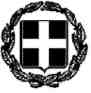 ΠΡΑΚΤΙΚΑ 12ης ΕΚΤΑΚΤΗΣ ΣΥΝΕΔΡΙΑΣΗΣ ΟΙΚΟΝΟΜΙΚΗΣ ΕΠΙΤΡΟΠΗΣ ΔΗΜΟΥ ΛΑΥΡΕΩΤΙΚΗΣΤΗΣ 25ης ΜΑΙΟΥ 2021ΘΕΜΑ: Λήψη απόφασης περί πρόσληψης προσωπικού Πυρασφάλειας, σύμφωνα με τις διατάξεις του άρθρου 206 παρ 1 του Ν. 3584/2007,  όπως αντικαταστάθηκε με το άρθρο 41 παρ. 2 του Ν. 4325/2015 και συμπληρώθηκε από την παρ. 2 του άρθρου 4 (ΦΕΚ 102/26.08.2015 τεύχος Α'), η οποία κυρώθηκε με το άρθρο 9 του Ν.4350/2015 και αντικαταστάθηκε από το άρθρο 116 του Ν.4547/2018Αρ. Απόφ.: 126/2021	Ο κος Πρόεδρος, μετά τη διαπίστωση της νόμιμης απαρτίας (άρθρο 75, παρ.1 του Ν.3852/2010), κήρυξε της έναρξη της συνεδρίασης και εισηγούμενος το θέμα περί «πρόσληψης προσωπικού πυρασφάλειας, σύμφωνα με τις διατάξεις του άρθρου 206 παρ 1 του Ν. 3584/2007,  όπως αντικαταστάθηκε με το άρθρο 41 παρ. 2 του Ν. 4325/2015 και συμπληρώθηκε από την παρ. 2 του άρθρου 4 (ΦΕΚ 102/26.08.2015 τεύχος Α'), η οποία κυρώθηκε με το άρθρο 9 του Ν.4350/2015 και αντικαταστάθηκε από το άρθρο 116 του Ν.4547/2018», έθεσε υπόψη των μελών της Οικονομικής Επιτροπής ότι η συνεδρίαση πραγματοποιείται εκτάκτως προκειμένου να καλυφθούν οι κατεπείγουσες εποχικές ανάγκες του Δήμου στον τομέα της πυρασφάλειας και της πολιτικής προστασίας για την αντιπυρική περίοδο 2021, καθώς το υπάρχον προσωπικό δεν επαρκεί για την κάλυψη των αναγκών αυτών.Λαμβάνοντας υπόψη τα ανωτέρω, η Οικονομική Επιτροπή απεφάνθη ομόφωνα για το κατεπείγον του θέματος της ημερήσιας διάταξης και τον κατεπείγοντα χαρακτήρα της συνεδρίασης.Ακολούθως, ο κος Πρόεδρος έθεσε υπόψη των μελών της Οικονομικής Επιτροπής την αριθμ. πρωτ: 8308/24.04.2021 εισήγηση του Τμήματος Ανθρωπίνου Δυναμικού & Διοικητικής Μέριμνας Προσωπικού, στην οποία αναφέρονται τα ακόλουθα:Σύμφωνα με το άρθρο 206 παρ 1 του ν.3584/07  όπως αντικαταστάθηκε με το άρθρο 41 παρ.2 του Ν.4325/2015 και συμπληρώθηκε από την παρ.2 του άρθρου 4 της Πράξης Νομοθ. Περιεχομένου ΦΕΚ102/Α’/26.08.2015 η οποία κυρώθηκε με το άρθρο 9 του Ν.4350/15 και αντικαταστάθηκε από το άρθρο 116 του Ν.4547/18 προβλέπονται τα εξής: Ειδικά επιτρέπεται η πρόσληψη προσωπικού οποιασδήποτε ειδικότητας με σύμβαση εργασίας ορισμένου χρόνου από τους Ο.Τ.Α. για την αντιμετώπιση κατεπειγουσών εποχικών ή πρόσκαιρων αναγκών, με σύμβαση εργασίας ορισμένου χρόνου της οποίας η διάρκεια δεν υπερβαίνει τους δύο (2) μήνες μέσα σε συνολικό διάστημα δώδεκα (12) μηνών. Κατ' εξαίρεση, η πρόσληψη προσωπικού της ανωτέρω κατηγορίας που απασχολείται στις δημοτικές κατασκηνώσεις γίνεται με σύμβαση εργασίας ορισμένου χρόνου, της οποίας η διάρκεια δεν υπερβαίνει τους τρεις (3) μήνες σε συνολικό διάστημα δώδεκα (12) μηνών, και η πρόσληψη προσωπικού που απασχολείται στην πυρασφάλεια και τη ναυαγοσωστική κάλυψη των ακτών γίνεται με σύμβαση εργασίας ορισμένου χρόνου, της οποίας η διάρκεια δεν υπερβαίνει τους τέσσερις (4) μήνες σε συνολικό διάστημα δώδεκα (12) μηνών.Η πρόσληψη του προσωπικού των ανωτέρω παραγράφων δεν υπάγεται στη διαδικασία έγκρισης της ΠΥΣ 33/2006 (ΦΕΚ 280 Α'), όπως ισχύει.(άρθρο 206 παρ 3 του ν. 3584/07). Με την παρ.3.i του άρθρου 186 του Ν.4635/19, όπως αντικαταστάθηκε με το άρθρο 49 του Ν.4674/20, η εξαίρεση από τη διαδικασία έγκρισης της ΠΥΣ 33/2006 (ΦΕΚ 280 Α') παραμένει.Σύμφωνα με την περιπτ.ιε΄ της παρ 2 του άρθρου 14 του Ν. 2190/94, όπως αντικαταστάθηκε  με το άρθρο 1 του ν. 3812/09 ορίζεται ότι εξαιρείται των διαδικασιών του Ν. 2190/94 το προσωπικό που προσλαμβάνεται για αντιμετώπιση κατεπειγουσών ή εποχικών ή πρόσκαιρων αναγκών, με σύμβαση εργασίας ορισμένου χρόνου της οποίας η διάρκεια δεν υπερβαίνει τους δύο μήνες μέσα σε συνολικό διάστημα δώδεκα μηνών.Σύμφωνα με το άρθρο 38 παρ. 1 του Ν. Ν.4765/21 ο υπολογισμός του δωδεκαμήνου γίνεται με αφετηρία το τέλος της απασχόλησης για την οποία ο υποψήφιος πρόκειται να προσληφθεί και προς τα πίσω. Παράταση ή σύναψη νέας σύμβασης κατά το αυτό ημερολογιακό έτος ή μετατροπή σε σύμβαση αορίστου χρόνου είναι άκυρες. Συμβάσεις διάρκειας τριών (3) μηνών που συνάφθηκαν, σύμφωνα με το άρθρο 41 του ν. 4325/2015 (Α' 47) για τις ανάγκες της πυρασφάλειας και της ναυαγοσωστικής κάλυψης των ακτών, μπορούν να παραταθούν με απόφαση του αρμοδίου προς διορισμό οργάνου μέχρι τη συμπλήρωση τεσσάρων (4) μηνών. (άρθρο 116 Ν. 4547/18).Ο φορέας που διενεργεί την πρόσληψη αποστέλλει τον πίνακα των προσληπτέων στο Α.Σ.Ε.Π., καθώς και όλους τους πίνακες προσληπτέων κάθε έτους, το αργότερο μέχρι την 31η Ιανουαρίου του επόμενου έτους. Το Α.Σ.Ε.Π. διενεργεί έλεγχο για τη συνδρομή των όρων πρόσληψης της παρούσας περίπτωσης. Εάν κατά τον έλεγχο διαπιστωθεί ότι απασχολείται ή απασχολήθηκε προσωπικό κατά παράβαση των πιο πάνω διατάξεων, εφαρμόζεται η παρ. 8 του άρθρου 51 του Ν.4765/21. (περίπτ.ιε' παρ.2 άρθρο 2 Ν.4765/21)Σύμφωνα με την παρ.1 του άρθρου 3 του Ν. 4623/19 η  οποία αντικατέστησε την παρ. 1 του άρθρου 72 του Ν. 3852/10, ανατίθεται ρητά στην Οικονομική Επιτροπή την αρμοδιότητα λήψης απόφασης για το ετήσιο πρόγραμμα προσλήψεων προσωπικού κάθε κατηγορίας.      Ο Δήμος Λαυρεωτικής είναι Δήμος της περιφέρειας Αττικής που συστάθηκε με το Πρόγραμμα Καλλικράτης και σχηματίστηκε με την συνένωση των προυπαρχόντων δήμων Λαυρεωτικής, Κερατέας και της κοινότητας Αγίου Κωνσταντίνου. Η έκταση του νέου Δήμου είναι 176.87 τ.χλμ  στην οποία υπάρχουν ο Εθνικός Δρυμός Σουνίου, τα δύο (2) μεγάλα δάση Διονύσου-Κουβαρά και Πλάκας έως Μεγ. Πεύκα στα οποία κατά τους θερινούς μήνες υπάρχει σοβαρός κίνδυνος εκδήλωσης πυρκαγιάς και κρίνεται αναγκαία και απαραίτητη η φύλαξη τους σε 24ώρη βάση. Επίσης χρειάζεται περισυλλογή και  απομάκρυνση ξερών χόρτων και κλαδιών από τις άκρες των αγροτικών δρόμων που βρίσκονται στις ανωτέρω δασικές εκτάσεις.Η Δ/ση Πολιτικής Προστασίας με ετήσια έγγραφα της κάνει γνωστές τις απαραίτητες ενέργειες ενόψει της  αντιπυρικής περιόδου η οποία κάθε έτος ορίζεται από  1 Μαΐου – 31 Οκτωβρίου και δράσεις που θα πρέπει να προβεί ο Δήμος ενόψει της θερινής περιόδου και οι οποίες είναι :Καθαρισμός περιαστικών δασών,Εξασφάλιση άφθονου νερού,Τοποθέτηση πινακίδων,Συγκρότηση-Συντονισμός εθελοντικών δράσεων πολιτών σε επίπεδο Δήμου,Δημιουργία περιπολιών για τη φύλαξη των δασών.     Σύμφωνα με το άρθρο 21 του Ο.Ε.Υ. του Δήμου προβλέπονται ογδόντα πέντε (85) θέσεις προσωπικού με σύμβαση ΙΔΟΧ, οι οποίες αυτή τη στιγμή είναι στην πλειοψηφία τους κενές.        Η Δ/νση Οικονομικών Υπηρεσιών με το αριθμ.πρωτ.: 8298/24-05-2021 έγγραφο βεβαιώνει ότι έχει  προβλεφθεί  πίστωση για την κάλυψη της δαπάνης πρόσληψης προσωπικού, για την πυρασφάλεια στον προϋπολογισμό έτους 2021, για το  αντίστοιχο κόστος μισθοδοσίας των  προσληπτέων  ως:    Η  κάλυψη των αυξημένων αναγκών που χρήζουν άμεσης αντιμετώπισης, αναφορικά με την πυρασφάλεια-πυροπροστασία καθώς και τον καθαρισμό των ακτών κ.λ.π., θα καλυφθούν από την πρόσληψη του εποχιακού προσωπικού.Επειδή οι ανωτέρω εργασίες δεν μπορούν να αντιμετωπισθούν από το υπάρχον προσωπικό του Δήμου και σε συνάρτηση με την μείωση του προσωπικού λόγω συνταξιοδοτήσεων  από την αρχή της δημιουργίας του Καλλικρατικού Δήμου Λαυρεωτικής, θεωρούμε ότι χρειάζεται η ενίσχυση του έκτακτου αυτού έργου με την πρόσληψη εκτάκτου προσωπικού.  ΕΙΣΗΓΟΥΜΑΣΤΕΠΡΟΣ ΤΗΝ ΟΙΚΟΝΟΜΙΚΗ ΕΠΙΤΡΟΠΗ   Την πρόσληψη συνολικά δέκα επτά (17) ατόμων Εργατών Γενικών Καθηκόντων Πυροπροστασίας Πυρασφάλειας για χρονικό διάστημα τεσσάρων (4) μηνών.Σύμφωνα με την υπ’ αριθμ. 8298/24-05-2021 βεβαίωση της Οικονομικής Υπηρεσίας του Δήμου Λαυρεωτικής, για το κόστος μισθοδοσίας τους έχει εγγραφεί πίστωση ποσού 47.088,00 και 11.758,00 ευρώ στον προϋπολογισμό του Δήμου έτους 2021.Για να πραγματοποιηθεί η ανωτέρω πρόσληψη απαιτείται :απόφαση Οικονομικής Επιτροπής στην οποία διατυπώνεται η αναγκαιότητα της πρόσληψης και η αιτιολόγηση αυτής, του προσωπικού που πρόκειται να προσληφθεί με συνολική  διάρκεια σύμβασης, όπως αυτή προβλέπεται από τις κείμενες διατάξεις.β) απόφαση του αρμόδιου προς διορισμού οργάνου (Δήμαρχος). Στη συνέχεια, ο κος Πρόεδρος γνώρισε στα μέλη της Οικονομικής Επιτροπής ότι σύμφωνα με την παρ.1 του άρθρου 72 του Ν.3852/2010, όπως αντικαταστάθηκε με την παρ.1 του άρθρου 40 του Ν.4735/2020 και συμπληρώθηκε με το άρθρο 38 του Ν.4795/2021, η Οικονομική Επιτροπή «… δ) Αποφασίζει για την υποβολή αιτημάτων πρόσληψης του πάσης φύσεως προσωπικού, συμπεριλαμβανομένων των δικηγόρων και νομικών συμβούλων με σχέση έμμισθης εντολής και των συμβασιούχων μίσθωσης έργου, σύμφωνα με τις κείμενες διατάξεις, καθώς και για την αναγκαιότητα πρόσληψης του προσωπικού των άρθρων 206, 209, 211 του ν. 3584/2007 και 36 του ν. 4765/2021..»Κατόπιν των ανωτέρω, ο κος Πρόεδρος κάλεσε τα μέλη της Οικονομικής Επιτροπής να αποφασίσουν σχετικά.  Η Οικονομική Επιτροπήαφού άκουσε την εισήγηση του κου Προέδρου, έλαβε υπόψη:τις διατάξεις του άρθρου 72 του Ν.3852/2010, όπως έχει τροποποιηθεί και ισχύει,τις διατάξεις του άρθρου 206 του Ν. 3584/2007, όπως τροποποιήθηκε με την παρ. 2 του άρθρου 41 του Ν. 4325/2015 και την παρ. 2 του άρθρου 4 της ΠΝΠ (ΦΕΚ 102/26.08.2015 τεύχος Α’) και το άρθρο 116 του Ν.4547/2018την υπ’ αριθμ. 8298/24.05.2021 βεβαίωση της Διεύθυνσης Οικονομικών Υπηρεσιών περί ύπαρξης εξασφαλισμένων πιστώσεων στον προϋπολογισμό του Δήμου Λαυρεωτικής οικονομικού έτους 2021την υπ’ αριθμ. πρωτ. 8308/24.05.2021 εισήγηση του Τμήματος Ανθρωπίνου Δυναμικού & Διοικητικής Μέριμνας Προσωπικού της Διεύθυνσης Διοικητικών Υπηρεσιών και έπειτα από διαλογική συζήτησηαποφασίζει ομόφωναΑ. Εγκρίνει την πρόσληψη προσωπικού με σύμβαση ιδιωτικού δικαίου ορισμένου χρόνου, συνολικά δεκαεπτά (17) ατόμων, ειδικότητας Εργατών Γενικών Καθηκόντων Πυροπροστασίας Πυρασφάλειας για την αντιμετώπιση των αναγκών του Δήμου Λαυρεωτικής, όπως αναφέρθηκαν στο εισηγητικό μέρος της παρούσας, για χρονικό διάστημα τεσσάρων (4) μηνών. Β. Το κόστος μισθοδοσίας των ανωτέρω ατόμων θα βαρύνει τον προϋπολογισμό του Δήμου Λαυρεωτικής οικονομικού έτους 2021, στον ΚΑ 70-6041.001, με τίτλο «τακτικές αποδοχές εκτάκτων υπαλλήλων – πυρασφάλεια», με το ποσό των 47.088,00 ευρώ και στον ΚΑ 70-6054.001 με τίτλο «εργοδοτικές εισφορές ΙΚΑ εκτάκτου προσωπικού», με το ποσό των 11.758,00 ευρώ.Γ. Αναθέτει στο Δήμαρχο Λαυρεωτικής, κο Δημήτριο Λουκά του Ευαγγέλου τις περαιτέρω ενέργειες.ΘΕΜΑ: Λήψη απόφασης περί έγκρισης έκτακτης επιχορήγησης από το Δήμο Λαυρεωτικής προς το ΝΠΔΔ ‘’ΘΟΡΙΚΟΣ’’ Δήμου ΛαυρεωτικήςΑρ. Απόφ.: 127/2021	Ο κος Πρόεδρος, μετά τη διαπίστωση της νόμιμης απαρτίας (άρθρο 75, παρ.1 του Ν.3852/2010), κήρυξε της έναρξη της συνεδρίασης και εισηγούμενος το θέμα περί «έγκρισης έκτακτης επιχορήγησης από το Δήμο Λαυρεωτικής προς το ΝΠΔΔ ‘’ΘΟΡΙΚΟΣ’’ Δήμου Λαυρεωτικής», έθεσε υπόψη των μελών της Οικονομικής Επιτροπής ότι το θέμα συζητείται εκτάκτως διότι σύμφωνα με την αριθμ.32/2021 απόφαση του Διοικητικού Συμβουλίου του Νομικού Προσώπου, είναι απολύτως αναγκαία η λήψη απόφασης για έκτακτη επιχορήγηση από το Δήμο για την κάλυψη των λειτουργικών του αναγκών.Λαμβάνοντας υπόψη τα ανωτέρω, η Οικονομική Επιτροπή απεφάνθη ομόφωνα για το κατεπείγον του θέματος της ημερήσιας διάταξης και τον κατεπείγοντα χαρακτήρα της συνεδρίασης.Ακολούθως, ο κος Πρόεδρος έθεσε υπόψη των μελών της Οικονομικής Επιτροπής τα ακόλουθα:1. Τις διατάξεις του άρθρου 235 του Ν.3463/2006 (ΦΕΚ – 114 Α/8-6-2006) «Κύρωση του Κώδικα Δήμων και Κοινοτήτων», όπου ορίζεται ότι: «Πόροι των ιδρυμάτων είναι ιδίως: α) η ετήσια τακτική ή τυχόν έκτακτη επιχορήγηση του Δήμου ή της Κοινότητας, β) κάθε είδους εισφορές, επιχορηγήσεις, δωρεές, κληρονομίες και κληροδοσίες, γ) εισπράξεις από το αντίτιμο των πραγμάτων ή των υπηρεσιών, που παρέχουν τα ιδρύματα, δ) πρόσοδοι από τη δική τους περιουσία, καθώς και από τη συμμετοχή τους σε προγράμματα.»2. Την αριθμ. απόφ. 34/2011/11 (ΦΕΚ 1631 Β/19-7-2011) «Συγχώνευση νομικών προσώπων δημοσίου δικαίου του Δήμου Λαυρεωτικής σε ένα (1) νομικό πρόσωπο δημοσίου δικαίου με την επωνυμία ‘’ΘΟΡΙΚΟΣ’’ (άρθρα 102, 103 παρ. 1, 3 και 4 Ν. 3852/2010 και άρθρο 240 Ν. 3463/2006)»3. Το ΦΕΚ 1089/Β/10.04.2012 «Τροποποίηση της υπ’ αριθ. 34/2011 απόφασης του Δημοτικού Συμβουλίου του Δήμου Λαυρεωτικής σύστασης του Νομικού Προσώπου Δημοσίου Δικαίου με την επωνυμία ‘’ΘΟΡΙΚΟΣ’’, η οποία εγκρίθηκε με την υπ’ αριθμ. 8667/5635/26-5-2011 απόφαση του Γ.Γ. Αποκεντρωμένης Διοίκησης Αττικής (Φ.Ε.Κ. 1631/Β/19-7-2011) και κωδικοποίηση αυτού», σύμφωνα με την οποία η ετήσια τακτική επιχορήγηση από το Δήμο ανέρχεται σε 1.100.000,00 ευρώ.4. Τις διατάξεις του άρθρου 72 του Ν.3852/2010 περί αρμοδιοτήτων της Οικονομικής Επιτροπής των Δήμων, όπως έχει τροποποιηθεί και ισχύει.5. Τις διατάξεις της παρ.1 του άρθρου 203 του Ν.4555/2018 (ΦΕΚ 133 Α/19-07-2018).6. Τις διατάξεις της παρ.1 του άρθρου 14 του Ν.4625/2019 (ΦΕΚ 139 Α/31-8-2019).7. Την υπ’ αριθμ. 326/2020 Απόφαση Οικονομικής Επιτροπής Δήμου Λαυρεωτικής με την οποία εγκρίθηκε ο προϋπολογισμός του ΝΠΔΔ ‘’ΘΟΡΙΚΟΣ’’ έτους 2021 και την Α.Π.  20405/22.02.2021 απόφαση Συντονιστή Αποκεντρωμένης Διοίκησης Αττικής, με την οποία επικυρώθηκε.8. Την εγγεγραμμένη πίστωση 720.000,00 ευρώ στον ΚΑ δαπανών 00-6715.007 του δημοτικού προϋπολογισμού οικονομικού έτους 2021.9. Την υπ’ αριθμ.32/2021 απόφαση του Διοικητικού Συμβουλίου του ΝΠΔΔ ‘’ΘΟΡΙΚΟΣ’’ με θέμα: «έκτακτη επιχορήγηση από τον Δήμο Λαυρεωτικής προς το Ν.Π.Δ.Δ «ΘΟΡΙΚΟΣ» Δήμου Λαυρεωτικής».	Με την ανωτέρω απόφαση το Νομικό Πρόσωπο αιτείται έκτακτη επιχορήγηση ύψους 100.000,00 ευρώ στα πλαίσια της ετήσιας επιχορήγησης που λαμβάνει από τον Δήμο Λαυρεωτικής, όπως αναφέρεται ακολούθως:Ακολούθως, ο κος Πρόεδρος ενημέρωσε τα μέλη της Οικονομικής Επιτροπής ότι ο Δήμος δύναται να καταβάλλει ως πρόσθετη επιχορήγηση προς το ΝΠΔΔ ‘’ΘΟΡΙΚΟΣ’’ το ποσό των 50.000,00 ευρώ και κάλεσε να αποφασίσουν σχετικά.  Η Οικονομική Επιτροπήαφού άκουσε την εισήγηση του κου Προέδρου, έλαβε υπόψη:τις διατάξεις του άρθρου 72 του Ν.3852/2010, όπως έχει τροποποιηθεί και ισχύει,το ΦΕΚ 1089/Β/10.04.2012την υπ’ αριθμ. 326/2020 Απόφαση Οικονομικής Επιτροπής Δήμου Λαυρεωτικήςτην υπ’ αριθμ. 51/2020 απόφαση του Διοικητικού Συμβουλίου του ΝΠΔΔ ‘’ΘΟΡΙΚΟΣ’’την εγγεγραμμένη πίστωση στον ΚΑ δαπανών 00-6715.007 του δημοτικού προϋπολογισμού οικονομικού έτους 2021και έπειτα από διαλογική συζήτησηαποφασίζει ομόφωναΕγκρίνει την καταβολή πρόσθετης επιχορήγησης ύψους 50.000,00 ευρώ, στα πλαίσια της ετήσιας  επιχορήγησης που λαμβάνει το ΝΠΔΔ ‘’ΘΟΡΙΚΟΣ’’ Δήμου Λαυρεωτικής από το Δήμο Λαυρεωτικής όπως αναφέρεται στο ΦΕΚ 1089/Β/10.04.2012 σύστασης του Νομικού Προσώπου.Το ανωτέρω ποσό θα προστεθεί στον Κ.Α. δαπανών 00-6715.007 ‘’επιχορήγηση ΝΠΔΔ ΘΟΡΙΚΟΣ’’ οικονομικού έτους 2021 με αναμόρφωση του δημοτικού προϋπολογισμού.ΘΕΜΑ: Λήψη απόφασης περί σύναψης Προγραμματικής Σύμβασης μεταξύ του Δήμου Λαυρεωτικής και του Αναπτυξιακού Οργανισμού ΟΤΑ ‘’ΕΥΔΗΜΟΣ Α.Ε.’’ για την πράξη: Διοικητική Υποστήριξη επίβλεψης και διαχείρισης του έργου «Μεταλλείο Πολιτισμού: Εκθεσιακός Χώρος Ιστορικής Ενημέρωσης Δήμου Λαυρεωτικής» στο πλαίσιο της πρόσκληση ΑΤ14 του Προγράμματος «Αντώνης Τρίτσης»Αρ. Απόφ.: 128/2021	Ο κος Πρόεδρος, μετά τη διαπίστωση της νόμιμης απαρτίας (άρθρο 75, παρ.1 του Ν.3852/2010), κήρυξε της έναρξη της συνεδρίασης και εισηγούμενος το θέμα περί «σύναψης Προγραμματικής Σύμβασης μεταξύ του Δήμου Λαυρεωτικής και του Αναπτυξιακού Οργανισμού ΟΤΑ ‘’ΕΥΔΗΜΟΣ Α.Ε.’’ για την πράξη: Διοικητική Υποστήριξη επίβλεψης και διαχείρισης του έργου ‘’Μεταλλείο Πολιτισμού: Εκθεσιακός Χώρος Ιστορικής Ενημέρωσης Δήμου Λαυρεωτικής’’ στο πλαίσιο της πρόσκληση ΑΤ14 του Προγράμματος ‘’Αντώνης Τρίτσης’’», έθεσε υπόψη των μελών της Οικονομικής Επιτροπής ότι το θέμα συζητείται εκτάκτως καθώς, σύμφωνα με την 2η τροποποίηση της πρόσκλησης ΑΤ14 (ΑΔΑ: ΩΑΙΗ46ΜΤΛ6-ΙΝΠ) για την υποβολή αιτήσεων χρηματοδότησης στο πρόγραμμα ΑΝΤΩΝΗΣ ΤΡΙΤΣΗΣ, ως ημερομηνία λήξης της προθεσμίας υποβολής των αιτημάτων ορίζεται η 31η Μαΐου 2021.Λαμβάνοντας υπόψη τα ανωτέρω, η Οικονομική Επιτροπή απεφάνθη ομόφωνα για το κατεπείγον του θέματος της ημερήσιας διάταξης και τον κατεπείγοντα χαρακτήρα της συνεδρίασης.Ακολούθως, ο κος Πρόεδρος έθεσε υπόψη των μελών της Οικονομικής Επιτροπής τα ακόλουθα:1. Τις διατάξεις της παρ.1 του άρθρου 72 του Ν.3852/2010, όπως αντικαταστάθηκε με την παρ.1 του άρθρου 40 του Ν.4735/2020, σύμφωνα με τις οποίες η Οικονομική Επιτροπή «…θ) Αποφασίζει για την έγκριση των όρων και τη σύναψη κάθε είδους προγραμματικών συμβάσεων και συμβάσεων του άρθρου 12 του ν. 4412/2016…».2. Το άρθρο 100 ‘’προγραμματικές συμβάσεις’’ του Ν.3852/2010, όπως έχει τροποποιηθεί και ισχύει.3. Το άρθρο 132 ‘’ Ρύθμιση για τη σύναψη προγραμματικών συμβάσεων OTA α' και β' βαθμού’’ του Ν. 4714/20 (ΦΕΚ 148 Α/31-07-2020).4. Την υπ’ αριθμ.56/2021 απόφαση Οικονομικής Επιτροπής με την οποία εγκρίθηκε η υποβολή πρότασης στο πρόγραμμα Ανάπτυξης και Αλληλεγγύης για την Τοπική Αυτοδιοίκηση «ΑΝΤΩΝΗΣ ΤΡΙΤΣΗΣ» ΣΤΟN ΑΞΟΝA ΠΡΟΤΕΡΑΙΟΤΗΤΑΣ: «Παιδεία Πολιτισμός, Τουρισμός και Αθλητισμός», στο πλαίσιο της υπ’ αριθμ. 20003/27.10.2020 πρόσκλησης ΑΤ14, με τίτλο:  «Ελλάδα 1821 - Ελλάδα 2021», για τη χρηματοδότηση της πρότασης με τίτλο «Μεταλλείο Πολιτισμού: Εκθεσιακός χώρος ιστορικής ενημέρωσης Δήμου Λαυρεωτικής».5. Την αριθμ. πρωτ: 7812/14.05.2021 εισήγηση Δημάρχου Λαυρεωτικής, σύμφωνα με την οποία:«Έχοντας υπόψη:Την υπ΄αριθμ.20003/27-10-2020 Πρόσκληση ΑΤ14 του Προγράμματος «ΑΝΤΩΝΗΣ ΤΡΙΤΣΗΣ» και τις τροποποιήσεις της , με τίτλο «Ελλάδα 1821 – Ελλάδα 2021»Την υπ’ αρ.56/2021 απόφαση ΟΕΤο γεγονός ότι σύμφωνα με την ανωτέρω πρόσκληση «…Δυνητικοί δικαιούχοι που δεν διαθέτουν την απαιτούμενη τεχνική επάρκεια ή έχουν τεχνική επάρκεια αλλά καλούνται να εκπονήσουν μελέτες, για τις ανάγκες των οποίων δεν έχουν το απαιτούμενο τεχνικό προσωπικό, μπορούν, ύστερα από βεβαίωση του Προϊσταμένου της οικείας τεχνικής υπηρεσίας ή, σε περίπτωση έλλειψης αυτού, ύστερα από βεβαίωση του Δημάρχου, να συνάπτουν Προγραμματική Σύμβαση κατά τις διατάξεις των άρθρων 12 και 44 του Ν.4412/2016, όπως ισχύει, με φορείς που διαθέτουν τεχνικές υπηρεσίες με την απαιτούμενη τεχνική επάρκεια…».Το σχέδιο Προγραμματικής Σύμβασης μεταξύ Δήμου Λαυρεωτικής και ΕΥΔΗΜΟΣ ΑΕ ΟΤΑ. Και Επειδή Το έργο Μεταλλείο Πολιτισμού είναι τεχνολογικά πρωτοπόρο και σημαντικό καθώς προωθεί την ανάδειξη του πολιτιστικού πλούτου της Λαυρεωτικής στο διεθνές στερέωμα.Είναι ένα έργο ξεχωριστό, με τεχνολογικές ιδιαιτερότητες που δεν μπορεί να υποστηρίξει  το προσωπικό του Δήμου Λαυρεωτικής τόσο ως προς την εκπόνηση των απαραίτητων μελετών όσο  και ως προς την οργάνωση, επίβλεψη και υλοποίηση της πράξης.ΕισηγούμαιΤην  σύναψη Προγραμματικής Σύμβασης μεταξύ του Δήμου Λαυρεωτικής και του Αναπτυξιακού Οργανισμού ΟΤΑ ‘’ΕΥΔΗΜΟΣ Α.Ε.’’ για την πράξη Διοικητική Υποστήριξη επίβλεψης και διαχείρισης του έργου «Μεταλλείο Πολιτισμού: Εκθεσιακός Χώρος Ιστορικής Ενημέρωσης Δήμου Λαυρεωτικής» στο πλαίσιο της πρόσκληση ΑΤ14 του Προγράμματος «Αντώνης Τρίτσης»Την έγκριση των όρων του συνημμένου στην παρούσα απόφαση Σχεδίου της Προγραμματικής Σύμβασης.Την εξουσιοδότηση του Δήμαρχου Λαυρεωτικής, Δημήτριο Λουκά του Ευαγγέλου, ως νόμιμο εκπρόσωπο του Δήμου, σύμφωνα με το άρθρο 58 του Ν.3882/2020, για την υπογραφή της Προγραμματικής Σύμβασης.Την συγκρότηση Κοινής Επιτροπής Παρακολούθησης της Προγραμματικής Σύμβασης με τον ορισμό από το Δήμο Λαυρεωτικής δύο (2) τακτικών και δύο (2) αναπληρωματικών μελών, ως εξής:Α’ μέλος: Δήμητρα Πάλλη, Αντιδήμαρχος Λαυρεωτικής, με αναπληρωματικό μέλος τον Ιωάννη Αδάμη, Εντεταλμένο Δημοτικό Σύμβουλο.Β’ μέλος: Ιωάννη Λιέπουρη, υπάλληλο της Διεύθυνσης Τεχνικών Υπηρεσιών, με αναπληρωματικό μέλος το Δημήτριο Πανάγιο, υπάλληλο της Διεύθυνσης Τεχνικών Υπηρεσιών.»	Στις διατάξεις του άρθρου 44 του Ν.4412/2016 προβλέπεται ότι «….Ειδικά για τις τεχνικές υπηρεσίες των οργανισμών τοπικής αυτοδιοίκησης α΄ και β΄ βαθμού που δεν έχουν τεχνική επάρκεια ή έχουν τεχνική επάρκεια, αλλά καλούνται να υλοποιήσουν μελέτες και έργα, για τις ανάγκες των οποίων δεν έχουν το απαιτούμενο τεχνικό προσωπικό, μπορούν, ύστερα από βεβαίωση του Προϊσταμένου της οικείας τεχνικής υπηρεσίας ή, σε περίπτωση έλλειψης αυτού, ύστερα από βεβαίωση δημάρχου, να συνάπτουν προγραμματική σύμβαση κατά τις διατάξεις των άρθρων 12 και 44 του ν. 4412/2016 (Α΄ 147) με την Ελληνική Εταιρεία Τοπικής Ανάπτυξης και Αυτοδιοίκησης, τους Αναπτυξιακούς Οργανισμούς Τοπικής Αυτοδιοίκησης, τα Δίκτυα Δήμων, τον Οργανισμό Ανάπτυξης Κρήτης ΑΕ και τη Μονάδα Οργάνωσης Διαχείρισης ΑΕ (ΜΟΔ ΑΕ), εφόσον οι εν λόγω φορείς διαθέτουν τεχνικές υπηρεσίες με την απαιτούμενη τεχνική επάρκεια. Έως την έκδοση της προβλεπομένης από την παράγραφο 1 απόφασης, η κατά το προηγούμενο εδάφιο τεχνική επάρκεια διαπιστώνεται από τον Προϊστάμενο των αρμοδίων υπηρεσιών τους.
Οι προγραμματικές συμβάσεις του προηγούμενου εδαφίου μπορούν να εντάσσονται στα ειδικά προγράμματα ενίσχυσης του άρθρου 71 του ν. 4509/2017 (Α΄ 201) ή να χρηματοδοτούνται κατά τις διατάξεις της παραγράφου 3 του άρθρου 100 του ν. 3852/2010 (Α΄ 87). Οι διατάξεις των παραγράφων 2 περιπτώσεις α΄, β΄, γ΄ και 4 του άρθρου 100 του ν. 3852/2010 (Α΄ 87) εφαρμόζονται αναλόγως και για τις προγραμματικές συμβάσεις της περίπτωσης αυτής…»	Με βάση το επισυναπτόμενο σχέδιο, αντικείμενο της προγραμματικής σύμβασης είναι η συνεργασία των συμβαλλομένων μερών για το έργο: «Μεταλλείο Πολιτισμού: Εκθεσιακός Χώρος Ιστορικής Ενημέρωσης Δήμου Λαυρεωτικής» στο πλαίσιο της πρόσκλησης ΑΤ14 του Προγράμματος «Αντώνης Τρίτσης». Συγκεκριμένα, ο Αναπτυξιακός Οργανισμός «ΕΥΔΗΜΟΣ Α.Ε. - ΑΝΑΠΤΥΞΙΑΚΟΣ ΟΡΓΑΝΙΣΜΟΣ ΤΟΠΙΚΗΣ ΑΥΤΟΔΙΟΙΚΗΣΗΣ», στο πλαίσιο της σύμβασης, θα παραδώσει στον Δήμο Λαυρεωτικής τις ακόλουθες εργασίες ανά υποέργο: Υποέργο 1: Αξιολόγηση, τεκμηρίωση αποτύπωση και αρχειοθέτηση ήδη συλλεχθέντων ιστορικών και πολιτιστικών τεκμηρίων Π1.1: Τεχνική έκθεση επιστημονικής τεκμηρίωσης (σε έντυπη και ηλεκτρονική μορφή/ word) -  Τεκμηριωμένο υλικό σε μορφή excelΠ1.2: Κείμενα εφαρμογώνΥποέργο 2: Εκπόνηση Μελετών και Τευχών Δημοπράτησης για το υποέργο 3 Π2.1: Εκπόνηση Μελετών και τευχών δημοπράτησης για το υποέργο 3 ΠΕ 3.1 «Προμήθεια προκατασκευασμένης γυάλινης υποδομής και συνοδών χώρων». Π2.2: Εκπόνηση Μελετών και τευχών δημοπράτησης για το υποέργο 3 ΠΕ 3.2 «Υπηρεσίες ΤΠΕ: Ανάπτυξη Συστήματος Εικονικής Πραγματικότητας, Απόδοσης και Αλληλεπίδρασης»Υποέργο 3: Δημιουργία Μεταλλείου Πολιτισμού: Εκθεσιακός Χώρος Ιστορικής Ενημέρωσης Δήμου ΛαυρεωτικήςΠ3.1. Προμήθεια προκατασκευασμένης γυάλινης υποδομής και συνοδών χώρων  Π3.2 Υπηρεσίες ΤΠΕ: Ανάπτυξη Συστήματος Εικονικής Πραγματικότητας, Απόδοσης και Αλληλεπίδρασης.Π3.2.1. Τριδιάστατη Αναπαράσταση του Μεταλλείου ΛαυρεωτικήςΠ3.2.2. Εμπειρία Μεικτής Πραγματικότητας εντός της Στοάς “ΤΟ ΠΑΡΩΝ”Π3.2.3. Παραγωγή ντοκιμαντέρ 20’-30’: Αφηγήσεις και Περιγραφές για το Μεταλλείο ΛαυρεωτικήςΥποέργο 4: Δράσεις ενημέρωσης, πληροφόρησης και ευαισθητοποίησηςΠΕ4.1. Σχεδιασμός branding του Εκθεσιακού Χώρου ΠΕ4.2  Δημιουργία Εταιρικής Ταυτότητας   ΠΕ 4.3 Εκπόνηση Marketing Plan  ΠΕ 4.4 Σχεδιασμός και παραγωγή εντύπου 4 σελ. Α4, 4χρωμία (1.000 τεμάχια) ΠΕ 4.5 E- MAIL MARKETING και εγγραφή σε υπηρεσία online newsletterΠΕ 4.6 Καμπάνια Δημοσιότητας Υποέργο 5: Φορέας Διοικητικής Υποστήριξης Π6.1. Τριμηνιαίες αναφορές Προόδου υλοποίησης έργουΗ ισχύς της προγραμματικής σύμβασης αρχίζει από την υπογραφή της και η διάρκειά της ορίζεται σε δέκα οχτώ (18) μήνες. 	Ο προϋπολογισμός ανέρχεται σε ποσό 867.712,00 ευρώ (συμπεριλαμβανομένου του ΦΠΑ 24%), που αναλογεί και αναλύεται στο Τεχνικό Δελτίο το οποίο υποβάλλει ο Δήμος Λαυρεωτικής στο πλαίσιο της πρόσκλησης ΑΤ14 «Ελλάδα 1821- Ελλάδα 2021» στο πρόγραμμα «Αντώνης Τρίτσης». Το ποσό αυτό μπορεί να αναπροσαρμοσθεί σύμφωνα με υποδείξεις της Κοινής Επιτροπής Παρακολούθησης με τη σύμφωνη γνώμη της αρμόδιας Ειδικής Υπηρεσίας Διαχείρισης ΕΠ Υπουργείου Εσωτερικών, εφόσον τροποποιηθούν, όπως προβλέπεται, τα χρηματοδοτικά στοιχεία της πράξης. Οι πόροι για την υλοποίηση της προγραμματικής Σύμβασης θα προέρχονται από το Πρόγραμμα Ανάπτυξης και Αλληλεγγύης για την Τοπική Αυτοδιοίκηση «Αντώνης Τρίτσης».	Κατόπιν των ανωτέρω, ο κος Πρόεδρος κάλεσε τα μέλη της Οικονομικής Επιτροπής να αποφασίσουν σχετικά.  Η Οικονομική Επιτροπήαφού άκουσε την εισήγηση του κου Προέδρου, έλαβε υπόψη:τις διατάξεις του άρθρου 72 του Ν.3852/2010, όπως αντικαταστάθηκε με την παρ.1 του άρθρου 40 του Ν.4735/2020,τις διατάξεις του άρθρου 100 του Ν.3852/2020, όπως έχει τροποποιηθεί και ισχύειτις διατάξεις του άρθρου 44 του Ν.4412/2016την με αρ. πρωτ. 20003/27.10.2020 Πρόσκληση ΑΤ14 του Προγράμματος «ΑΝΤΩΝΗΣ ΤΡΙΤΣΗΣ» (ΑΔΑ: 68Ν346ΜΤΛ6-ΧΤΔ) και τις τροποποιήσεις αυτήςτην υπ’ αριθμ. πρωτ. 7812/14.05.2021 εισήγηση Γραφείου Δημάρχου και έπειτα από διαλογική συζήτησηαποφασίζει ομόφωναΑ. Τη σύναψη Προγραμματικής Σύμβασης μεταξύ του Δήμου Λαυρεωτικής και του Αναπτυξιακού Οργανισμού ΟΤΑ ‘’ΕΥΔΗΜΟΣ Α.Ε.’’ για την πράξη για την πράξη: Διοικητική Υποστήριξη επίβλεψης και διαχείρισης του έργου «Μεταλλείο Πολιτισμού: Εκθεσιακός Χώρος Ιστορικής Ενημέρωσης Δήμου Λαυρεωτικής» στο πλαίσιο της πρόσκληση ΑΤ14 του Προγράμματος «Αντώνης Τρίτσης», ποσού 867.712,00 ευρώ (συμπεριλαμβανομένου του ΦΠΑ 24%). Το ανωτέρω ποσό μπορεί να αναπροσαρμοσθεί σύμφωνα με υποδείξεις της Κοινής Επιτροπής Παρακολούθησης με τη σύμφωνη γνώμη της αρμόδιας Ειδικής Υπηρεσίας Διαχείρισης ΕΠ Υπουργείου Εσωτερικών, εφόσον τροποποιηθούν, όπως προβλέπεται, τα χρηματοδοτικά στοιχεία της πράξης. Οι πόροι για την υλοποίηση της προγραμματικής Σύμβασης θα προέρχονται από το Πρόγραμμα Ανάπτυξης και Αλληλεγγύης για την Τοπική Αυτοδιοίκηση «Αντώνης Τρίτσης». Σε περίπτωση που δεν εξασφαλιστούν οι αναγκαίοι πόροι για την υλοποίηση της προγραμματικής σύμβασης από το ανωτέρω πρόγραμμα, ο Δήμος Λαυρεωτικής ουδεμία υποχρέωση έχει έναντι της εταιρείας «ΕΥΔΗΜΟΣ Α.Ε.», να καταβάλλει εξ ιδίων οποιοδήποτε ποσό που αντιστοιχεί τόσο στις παρεχόμενες υπηρεσίες, όσο και για την ολοκλήρωση των έργων.Β. Την έγκριση των όρων του συνημμένου στην παρούσα απόφαση Σχεδίου της Προγραμματικής Σύμβασης και του παραρτήματος αυτής.Γ. Εξουσιοδοτεί το Δήμαρχο Λαυρεωτικής, Δημήτριο Λουκά του Ευαγγέλου, ως νόμιμο εκπρόσωπο του Δήμου, σύμφωνα με το άρθρο 58 του Ν.3882/2020, για την υπογραφή της Προγραμματικής Σύμβασης.Δ. Συγκροτεί Κοινή Επιτροπή Παρακολούθησης της Προγραμματικής Σύμβασης με τον ορισμό από το Δήμο Λαυρεωτικής δύο (2) τακτικών και δύο (2) αναπληρωματικών μελών, ως εξής:Α’ μέλος: Δήμητρα Πάλλη, Αντιδήμαρχος Λαυρεωτικής, με αναπληρωματικό μέλος τον Ιωάννη Αδάμη, Εντεταλμένο Δημοτικό Σύμβουλο.Β’ μέλος: Ιωάννη Λιέπουρη, υπάλληλο της Διεύθυνσης Τεχνικών Υπηρεσιών, με αναπληρωματικό μέλος το Δημήτριο Πανάγιο, υπάλληλο της Διεύθυνσης Τεχνικών Υπηρεσιών.ΠΡΟΓΡΑΜΜΑΤΙΚΗ ΣΥΜΒΑΣΗτων άρθρων 12 του Ν.4412/2016, 100 του Ν. 3852/2010 όπως τροποποιήθηκε και ισχύει, και του Ν.4674/2020 μεταξύ των Ο.Τ.Α. Α’ βαθμού «Δήμος Λαυρεωτικής» και του Αναπτυξιακού Οργανισμού Ο.Τ.Α. «ΕΥΔΗΜΟΣ Α.Ε.»για την πράξη“ Διοικητική Υποστήριξη επίβλεψης και διαχείρισης του έργου «Μεταλλείο Πολιτισμού: Εκθεσιακός Χώρος Ιστορικής Ενημέρωσης Δήμου Λαυρεωτικής»στο πλαίσιο της υποβολής της πρόσκληση ΑΤ14 του Προγράμματος «Αντώνης Τρίτσης»ΔΗΜΟΣ ΛΑΥΡΕΩΤΙΚΗΣ ΑΝΑΠΤΥΞΙΑΚΟΣ ΟΡΓΑΝΙΣΜΟΣ ΟΤΑ «ΕΥΔΗΜΟΣ Α.Ε.» ΑΘΗΝΑ –                    2021ΠΡΟΓΡΑΜΜΑΤΙΚΗ ΣΥΜΒΑΣΗΓΙΑ ΤΗΝ ΠΡΑΞΗ “ Διοικητική Υποστήριξη επίβλεψης και διαχείρισης του έργου «Μεταλλείο Πολιτισμού: Εκθεσιακός Χώρος Ιστορικής Ενημέρωσης Δήμου Λαυρεωτικής»στο πλαίσιο της υποβολής της πρόσκλησης ΑΤ14 του Προγράμματος «Αντώνης Τρίτσης»Στην Αθήνα σήμερα …………………, ημέρα ………………. οι  παρακάτω συμβαλλόμενοι :Ο Αναπτυξιακός Οργανισμός ΟΤΑ «ΕΥΔΗΜΟΣ Α.Ε.» (με αριθμό ΓΕΜΗ 155877103000, ο οποίος εδρεύει στη Λεωφ. Μαραθώνος, Θέση «Οινοποιείο», Πικέρμι, Τ.Κ. 19009 και  εκπροσωπείται νόμιμα από την Διευθύνουσα Σύμβουλο αυτής Παρασκευή Τατούλη, σύμφωνα με την υπ’ αριθμ. 1/11-08-2020 Συνεδρίαση του Διοικητικού Συμβουλίου του.Το Ν.Π.Δ.Δ. με την επωνυμία  «Δήμος Λαυρεωτικής» (Ο.Τ.Α. α΄ βαθμού), που εδρεύει στο Λαύριο   και εκπροσωπείται  νόμιμα από τον Δήμαρχο Λαυρεωτικής, Δημήτριο Λουκά. Με βάση τις διατάξεις:Του άρθρου 100 του ν. 3852/2010 «Νέα Αρχιτεκτονική της Αυτοδιοίκησης και Αποκεντρωμένης Διοίκησης-Πρόγραμμα Καλλικράτης)» όπως τροποποιήθηκε με το άρθρο 179 του Ν. 4555/2018 (ΦΕΚ 133/Α’/19-7-2018) και ισχύει.Το υπ’ αριθμ ΦΕΚ 2447.Β.6.09.2012 «Έγκριση του Οργανισμού Εσωτερικής Υπηρεσίας (Ο.Ε.Υ.) του Δήμου Λαυρεωτικής»Του ν. 4412/2016 (Α’ 147) «Δημόσιες Συμβάσεις Έργων, Προμηθειών και Υπηρεσιών (προσαρμογή στις Οδηγίες 2014/24/ΕΕ και 2014/25/ΕΕ)», όπως τροποποιήθηκε και ισχύει.Των άρθρων 2-4 του ν. 4674/2020 (ΦΕΚ 53/Α΄/11-03-2020) για τη «Στρατηγική αναπτυξιακή προοπτική των Οργανισμών Τοπικής Αυτοδιοίκησης, ρύθμιση ζητημάτων αρμοδιότητας Υπουργείου Εσωτερικών και άλλες διατάξεις», όπως ισχύει. Την εγκύκλιο 200/Α.Π. 37260/16-06-2020 της Γενικής Γραμματείας Εσωτερικών και Οργάνωσης του Υπουργείου Εσωτερικών «Στρατηγική αναπτυξιακή προοπτική των Οργανισμών Τοπικής Αυτοδιοίκησης – Σύσταση και λειτουργία Αναπτυξιακών Οργανισμών Τοπικής Αυτοδιοίκησης – Κοινοποίηση διατάξεων των ν.4674/2020 (Α΄53) και ν. 4690/2020 (Α΄104).  Του ν. 3861/2010 (Α’ 112) «Ενίσχυση της διαφάνειας με την υποχρεωτική ανάρτηση νόμων και πράξεων των κυβερνητικών, διοικητικών και αυτοδιοικητικών οργάνων στο διαδίκτυο ”Πρόγραμμα Διαύγεια” και άλλες διατάξεις», όπως τροποποιήθηκε και ισχύειΤου ν. 4129/2013 (Α’ 52) «Κύρωση του Κώδικα Νόμων για το Ελεγκτικό Συνέδριο», όπως τροποποιήθηκε και ισχύει .Του Ν. 4700/2020 (Α΄ 127) «Ενιαίο κείμενο Δικονομίας για το Ελεγκτικό Συνέδριο, ολοκληρωμένο νομοθετικό πλαίσιο για τον προσυμβατικό έλεγχο, τροποποιήσεις στον Κώδικα Νόμων για το Ελεγκτικό Συνέδριο, διατάξεις για την αποτελεσματική απονομή της δικαιοσύνης και άλλες διατάξεις.Του ν. 4270/2014 (Α’ 143) «Αρχές δημοσιονομικής διαχείρισης και εποπτείας (ενσωμάτωση της Οδηγίας 2011/85/ΕΕ) – δημόσιο λογιστικό και άλλες διατάξεις», όπως τροποποιήθηκε και ισχύειΤου ν. 4281/2014 (Α’ 160) «Μέτρα στήριξης και ανάπτυξης της ελληνικής οικονομίας, οργανωτικά θέματα Υπουργείου Οικονομικών και άλλες διατάξεις», όπως τροποποιήθηκε και ισχύει.Του ν. 4714/2020 (Α’ 148) «Ρύθμιση για τη σύναψη προγραμματικών συμβάσεων ΟΤΑ α΄ και β΄ βαθμού».Την από 7-8-2020 σύσταση της Ανώνυμης Εταιρείας με την επωνυμία «Αναπτυξιακός Οργανισμός ΟΤΑ Α.Ε.» και το Διακριτικό Τίτλο «ΕΥΔΗΜΟΣ Α.Ε.- ΑΝΑΠΤΥΞΙΑΚΟΣ ΟΡΓΑΝΙΣΜΟΣ» (Αρ. ΓΕΜΗ 155877103000). Το από 28-09-2020 υπ’ αριθμ. 2 Πρακτικό Γ.Σ. του Αναπτυξιακού Οργανισμός Τοπικής Αυτοδιοίκησης «ΕΥΔΗΜΟΣ Α.Ε.», με το οποίο εγκρίθηκε ο Κανονισμός Εσωτερικής Υπηρεσίας και Κανονισμός Λειτουργίας της Εταιρείας, συστάθηκε η Τεχνική Υπηρεσία, με προϊστάμενο και στελέχη όπως ο νόμος ορίζει. και έχοντας υπόψη:Το με αριθμό 100061718 εγγραφής του ΕΥΔΗΜΟΣ Α.Ε.Ο.Τ.Α. στο Κεντρικό Ηλεκτρονικό Μητρώο Δημοσίων Συμβάσεων. Το υπ’ αριθμ. 04/28-09-2020 πρακτικό του Δ.Σ. του ΕΥΔΗΜΟΥ Α.Ε.Ο.Τ.Α., με το οποίο εγκρίθηκε η σύναψης σύμβασης μίσθωσης έργου για την πλήρωση της θέσης Προϊσταμένου Τεχνικής Υπηρεσίας, όπως ο νόμος προβλέπει. Το υπ’ αριθ. Εγγραφής 352932657  Πιστοποιητικό για το Σύστημα Διαχείρισης Ποιότητας ISO9001:2015 που εφαρμόζει η ΕΥΔΗΜΟΣ Α.Ε.Το υπ’ αριθμ. Εγγραφής 352932657 Πιστοποιητικό ΕΛΟΤ 1429:2008 που εφαρμόζει η ΕΥΔΗΜΟΣ Α.Ε. Το με αριθμό 2882 ID εγγραφής της ΕΥΔΗΜΟΣ Α.Ε. στο Μητρώο Αναθετουσών Αρχών/ Αναθετόντων Φορέων της Ενιαίας Ανεξάρτητης Αρχής Δημοσίων Συμβάσεων, με κωδικό Διαύγειας 100061718.Τον οδηγό για την εκτίμηση της διαχειριστικής ικανότητας δυνητικών δικαιούχων ΕΣΠΑ 2014-2020 βάσει του οποίου προσαρμόστηκε το Σύστημα Διαχείρισης Ποιότητας ISO που εφαρμόζει η ΕΥΔΗΜΟΣ Α.Ε.Το γεγονός ότι η ΕΥΔΗΜΟΣ Α.Ε. διαθέτει συγκροτημένη Τεχνική Υπηρεσία και Υπηρεσία Οικονομικών και Προμηθειών και έχουν καθοριστεί γνωμοδοτούντα, αποφαινόμενα όργανα και επιτροπές.Το άρθρο 2, παράγραφος 2 του καταστατικού της Εύδημος Α.Ε., σύμφωνα με το οποίο, ως εδαφική περιφέρεια της εταιρίας ορίζεται η εδαφική περιφέρεια των δήμων μετόχων, η εδαφική περιφέρεια της Αττικής και το σύνολο της ελληνικής επικράτειας. Η εταιρία δύναται να συνάπτει προγραμματικές συμβάσεις με το σύνολο των ΟΤΑ α’ βαθμού, των ΟΤΑ β’ βαθμού και τους φορείς της Κεντρικής Κυβέρνησης. Την Πρόσκληση ΑΤ14 της Ειδικής Υπηρεσίας Διαχείρισης και Εφαρμογής του Υπουργείου Εσωτερικών (ΕΥΔΕ ΥΠΕΣ) για την υποβολή αιτήσεων χρηματοδότησης στο Πρόγραμμα Ανάπτυξης και Αλληλεγγύης για την Τοπική Αυτοδιοίκηση «ΑΝΤΩΝΗΣ ΤΡΙΤΣΗΣ», στον Άξονα Προτεραιότητας: «Παιδεία, Πολιτισμός, Τουρισμός και Αθλητισμός» και τίτλο «Ελλάδα 1821- Ελλάδα 2021». Την υπ. Αριθμ.  ……………… απόφαση του Δ.Σ. του ΕΥΔΗΜΟΥ Α.Ε.Ο.Τ.Α. με την οποία εγκρίθηκαν οι όροι της παρούσας. Την υπ. Αριθμ. …./2021 απόφαση της Οικονομικής Επιτροπής του Δήμου Λαυρεωτικής  με την οποία εγκρίθηκαν οι όροι της παρούσης. Την υπ. Αριθμ……../2021 (ΑΔΑ…………) απόφαση ανάληψης υποχρέωσης Δήμου Λαυρεωτικής.  ΑΡΘΡΟ 1: ΠΕΡΙΕΧΟΜΕΝΟ ΠΡΟΓΡΑΜΜΑΤΙΚΗΣ ΣΥΜΒΑΣΗΣΗ παρούσα σύμβαση είναι προγραμματική και περιέχει: Προοίμιο Αντικείμενο της Προγραμματικής ΣύμβασηςΠεριοχή Εκτέλεσης του Έργου Προϋπολογισμός και Πόροι ΧρηματοδότησηςΦορέας Διοικητικής υποστήριξης και επίβλεψης του έργου Χρονοδιάγραμμα ΥλοποίησηςΔικαιώματα και υποχρεώσεις των συμβαλλομένων μερώνΛοιπές Ευθύνες  Κοινή Επιτροπή Παρακολούθησης της Σύμβασης Αντισυμβατική συμπεριφορά- συνέπειες Τελικές Διατάξεις ΑΡΘΡΟ 2: ΠΡΟΟΙΜΙΟΟ Δήμος Λαυρεωτικής είναι δήμος της Περιφέρειας Αττικής ο οποίος συστάθηκε με το Πρόγραμμα Καλλικράτης και προήλθε από τη συνένωση των προϋπαρχόντων δήμων Λαυρεωτικής, Κερατέας και της κοινότητας Αγίου Κωνσταντίνου. Η έκταση του νέου Δήμου είναι 176.87 τ.χλμ και ο πληθυσμός του 25.102 κάτοικοι, σύμφωνα με την Απογραφή του 2011. Έδρα του δήμου είναι το Λαύριο. Το έμβλημα του Δήμου Λαυρεωτικής είναι "μεταλλευτική κάμινος εκπέμπουσα καπνόν" σύμφωνα με το Β.Δ. της 22 Νοεμβρίου 1891 (ΦΕΚ 333) "Περί μετονομασίας του Δήμου Σουνιέων εις Δήμον Λαυρεωτικής και καθορισμού του εμβλήματος της σφραγίδος αυτού". Η Λαυρεωτική ήταν πολύ γνωστή από την αρχαιότητα ιδιαίτερα για τα πολύτιμα ορυκτά της επί των οποίων στηρίχθηκε και αναπτύχθηκε οικονομικά η αρχαία Αθήνα δημιουργώντας τον εθνικό της στόλο με τον οποίο και κυριάρχησε στη συνέχεια στο Αιγαίο. Το υπέδαφος της Λαυρεωτικής είναι πλούσιο σε μεταλλεύματα αργύρου, μολύβδου, σιδήρου, χαλκού κ.ά. που έγιναν αντικείμενα εκμετάλλευσης τόσο κατά τους αρχαίους χρόνους όσο και στους νεότερους με τη δημιουργία της νέας σχετικά πόλεως του Λαυρίου.Σημειώνεται από πολλούς συγγραφείς και ιστορικούς ότι στην αρχαιότητα δεν υπήρχε πόλη με το όνομα Λαύριο ή Λαύρειο αντ΄ αυτής υπήρχε ο Θορικός, αν και υποστηρίζονται και αντίθετες απόψεις [1]. Με την ονομασία Λαύριο ή Λαύρειο προσδιορίζονταν ομοίως η Λαυρεωτική, τις οποίες όμως ονομασίες χρησιμοποίησαν και οι νεότεροι επιχειρηματίες – μεταλλευτές και οικιστές του νέου Λαυρίου.Ο Δήμος Λαυρεωτικής στο πλαίσιο της στρατηγικής του να αναδείξει το πλούσιο ιστορικό, πολιτιστικό, φυσικό και ανθρωπογενές περιβάλλον του, σκοπεύει να επενδύσει στην ανάδειξή του ως ιστορικού και πολιτιστικού προορισμού με παράλληλη ενσωμάτωση σύγχρονων εργαλείων τεχνολογίας. Ειδικότερα, επιδιώκει να δημιουργήσει έναν  Εκθεσιακό χώρο ιστορικής ενημέρωσης του Δήμου Λαυρεωτικής με τίτλο «Μεταλλείο Πολιτισμού». Η σύνθετη εγκατάσταση, στην οποία θα φιλοξενηθεί η φυσική και ψηφιακή έκθεση, θα αναπτυχθεί γύρω από το ασκεπές και ερειπωμένο κτίριο στην τοποθεσία Καμάριζα- Άγιος Κωνσταντίνος, το οποίο έχει πάρει την ονομασία «ΤΟ ΠΑΡΩΝ». Η συγκεκριμένη ονομασία προκύπτει εκ του γεγονότος ότι το συγκεκριμένο οίκημα, εγκολπώνει την είσοδο/ έξοδο των γνωστών μεταλλευτικών στοών, εκ των οποίων, αναδυόμενοι στην επιφάνεια οι μεταλλωρύχοι, στο πέρας κάθε κοπιαστικής μέρας, δήλωναν «ΠΑΡΩΝ», ήτοι επιβιώσαντες. «ΤΟ ΠΑΡΩΝ» είναι ένας μοναδικός μάρτυρας της σχέσης του ανθρώπινου μόχθου με τα έγκατα της γης ανά τους αιώνες, που τεκμηριώνει την μεταλλευτική ιστορία του Δήμου Λαυρεωτικής, καθώς και τη σύνδεση της με τη δημιουργία του πρώτου Ελληνικού Κράτους μετά την Επανάσταση του 1821 και με την πρώιμη εποχή της ανάπτυξης της βαριάς βιομηχανίας της χώρας. Ειδικότερα, το υφιστάμενο ασκεπές κτίριο, με εμβαδό δόμησης 158,15 τ.μ. και ωφέλιμο εμβαδό 132,20 τ.μ., στέγαζε το θυρωρείο της Γαλλικής Εταιρείας και η κατασκευή του χρονολογείται ανάμεσα στο 1909 και το 1930. Πρόκειται για ένα επιβλητικό κτίριο, με εμβληματικό αέτωμα και στρογγυλό φεγγίτη, το οποίο εδράζεται μπροστά από την κύρια επικλινή είσοδο του φρέατος Serpieri 1. To ερώτημα «Με ποια αρχιτεκτονική παρέμβαση θα μπορούσε να αποτελέσει εκ νέου ένα μέρος της συλλογικής μνήμης της μεταλλουργίας του τέλους του 19ου αιώνα», έρχεται να απαντηθεί με το παρόν προτεινόμενο έργο. Το προτεινόμενο έργο ακολουθεί το σκεπτικό ότι το κτήριο αυτό αποτελεί σπουδαίο στοιχείο της καθημερινότητας των μεταλλωρύχων και της βιομηχανικής εξέλιξης της περιοχής και ως εκ τούτου πρέπει να αποφευχθεί οποιαδήποτε επέμβαση στη δομή του υπάρχοντος κτηρίου και να αποτελέσει το ίδιο το ερειπωμένο κτήριο σκηνικό και αντικείμενο αυτής της συλλογικής μνήμης.Προς τούτο, στο πλαίσιο του προτεινόμενου έργου, θα τοποθετηθεί μια προκατασκευασμένη γυάλα, η οποία θα περιβάλλει το υφιστάμενο οικοδόμημα ως μια διάφανη επιδερμίδα σε απόσταση 1,90μ. από τους περιμετρικούς τοίχους. Τα υαλοπετάσματα θα στηριχθούν σε μεταλλική κατασκευή η οποία παραπέμπει στις μεταλλικές κατασκευές των αρχών του 19ου αιώνα, με επίπεδη οροφή με την απαιτούμενη ρύση για την απορροή των ομβρίων. Ο μεταλλικός φορέας εδράζεται σε περιμετρικό πεδιλοδοκό με παράλληλη κατασκευή καναλιών απορροής ομβρίων. Στο υφιστάμενο ερειπωμένο κτήριο θα γίνουν όλες οι απαραίτητες εργασίες στήριξης των επιχρισμάτων και συντήρηση των χρωματισμών όπου αυτοί διατηρούνται. Η στάθμη του εσωτερικού εδάφους θα καταβιβασθεί κατά 0,50μ. ώστε να επιτευχθεί η εξυγίανση του χώρου και να δημιουργηθεί η απαραίτητη υποδομή για την ανάπτυξη των μηχανολογικών στοιχείων. Στο χώρο μεταξύ του ΒΔ πρανούς και της γυάλινης κατασκευής θα τοποθετηθεί προκατασκευασμένο κτήριο σε απόσταση από τη γυάλινη κατασκευή το οποίο θα στεγάσει μηχανολογικούς και βοηθητικούς χώρους καθώς και τα απαραίτητα W.C. Η σύνδεση μεταξύ των δύο κατασκευών θα επιτυγχάνεται με στεγασμένο προκατασκευασμένο διάδρομο μήκους 3,00μ.Εντός του χώρου θα φιλοξενηθούν ενδεικτικά φυσικά εκθέματα ορυκτά -πετρώματα, προκειμένου η εγκατάσταση του «Μεταλλείου Πολιτισμού» να αποτελεί ένα συνεχές και αδιάρρηκτο σύνολο με το «Μουσείο Ορυκτών», που εδράζεται στην Καμάριζα. Θα τοποθετηθούν ειδικές προθήκες για τη φύλαξη και προβολή των φυσικών εκθεμάτων που θα επιλεγούν. Ορυκτά, πετρώματα, εργαλεία, μηχανήματα, προσωπικά αντικείμενα, φωτογραφικό υλικό, χαρτο υλικό κοκ θα προβληθούν με ειδικό φωτισμό και σε ελεγχόμενο μικροκλίμα για την ασφαλή διατήρησή τους.Εκτός της φυσικής έκθεσης και εντός της εγκατάστασης, θα αναπτυχθούν συστήματα εικονικής πραγματικότητας, απόδοσης και αλληλεπίδρασης, τα οποία θα δημιουργήσουν ένα ολοκληρωμένο αφήγημα, μια ολιστική εμπειρία. Ειδικότερα, στο πλαίσιο του προτεινόμενου έργου θα υλοποιηθούν τα κάτωθι: Τριδιάστατη Αναπαράσταση του Μεταλλείου ΛαυρεωτικήςΘα υλοποιηθεί η αναπαράσταση των μεταλλευτικών εγκαταστάσεων, σύμφωνα με τις φάσεις ανάπτυξης τους στο πέρασμα του χρόνου και σε τριδιάστατη μορφή. Συγκεκριμένα, η αναπαράσταση θα βασιστεί σε τριδιάστατη φωτορεαλιστική αποτύπωση των μεταλλευτικών εγκαταστάσεων η οποία στην τελική της μορφή θα διαμορφωθεί σε οπτικοακουστικό πρόγραμμα. Μέσω του οπτικοακουστικού προγράμματος οι επισκέπτες θα είναι σε θέση να παρακολουθήσουν μια εικονική περιήγηση στις εγκαταστάσεις των μεταλλείων, η οποία θα έχει ως σημείο εκκίνησης και τερματισμού το σημείο του πραγματικού χώρου στο οποίο βρίσκονται οι επισκέπτες και παρακολουθούν την περιήγηση, ώστε με τον τρόπο αυτό η εικονική περιήγηση να επεκτείνει τον άμεσα ορατό χώρο προς τις κατευθύνσεις στις οποίες εκτείνονται οι εγκαταστάσεις. Η περιήγηση θα πραγματοποιείται σε δύο παράλληλους άξονες, τον χώρο και τον χρόνο. Με την εξέλιξη της περιήγησης οι επισκέπτες θα απομακρύνονται από το σημείο εκκίνησης, παρακολουθώντας τις εργασίες επέκτασης των εγκαταστάσεων και παράλληλα, παρατηρώντας τις αλλαγές που το πέρασμα του χρόνου επιφέρει στη μορφή των εγκαταστάσεων, θα εστιάζουν στην παρουσία των ανθρώπων και στα τεχνολογικά μέσα με τα οποία επιτυγχάνεται η κοπιαστική εργασία της εξόρυξης. Η περιήγηση θα πραγματοποιείται σε προοπτική πρώτου προσώπου ακολουθώντας τις διαδρομές που ακολουθούσαν οι εργάτες και θα ολοκληρώνεται με απεικονίσεις οι οποίες θα επιτρέπουν την ολιστική παρατήρηση (τομές του εδάφους, διαφανοποίηση εμποδίων, υπέργεια παρατήρηση κ.α.) επιτρέποντας στους επισκέπτες να βιώσουν την εικονική κάθοδο στις στοές αλλά και να κατανοήσουν το εύρος και τη μορφή των πολυδαίδαλων στοών και των εγκαταστάσεων που συνθέτουν το μεταλλείο. Κατά την επιστροφή στο σημείο εκκίνησης-τερματισμού η προοδευτική εξέλιξη του χρόνου θα φέρνει τους επισκέπτες στο σήμερα με τη μορφή την οποία διαθέτει ο χώρος σήμερα. Η προβολή θα γίνεται με κατάλληλο βιντεοπροβολέα σε ειδική 3Δ επιφάνεια. Η ομαλή και συγχρονισμένη χωρικά και χρονικά περιήγηση θα προσκαλεί τους επισκέπτες να συνεχίσουν την επίσκεψη στο “Μεταλλείο Πολιτισμού: Εκθεσιακός Χώρος Ιστορικής Ενημέρωσης Δήμου Λαυρεωτικής”. Εμπειρία Μεικτής Πραγματικότητας εντός της Στοάς “το ΠΑΡΩΝ” Θα υλοποιηθεί η δημιουργία μιας εφαρμογής Μεικτής Πραγματικότητας (Mixed Reality) η οποία θα παρέχει στους επισκέπτες, που περπατούν εντός της συνδεδεμένης με τον εκθεσιακό χώρο της στοάς “το ΠΑΡΩΝ”, ψηφιακές οπτικές και ηχητικές επαυξήσεις. Βασικό χαρακτηριστικό των συσκευών Μεικτής Πραγματικότητας είναι η συνύπαρξη διάφανων φακών προβολής και αισθητήρων ανίχνευσης του περιβάλλοντος σε μια φορητή συσκευή η οποία, λόγω των προαναφερόμενων χαρακτηριστικών, επιτρέπει στους χρήστες να βλέπουν το πραγματικό περιβάλλον εμπλουτισμένο με εικονικά και διαδραστικά ψηφιακά αντικείμενα.  Το Παραδοτέο 2, αποτελεί στην ουσία φυσική συνέχεια του Παραδοτέου 1, καθώς επιτρέπει τη φυσική και ανεμπόδιστη παρουσία των επισκεπτών στον πυρήνα της συγκεκριμένης μεταλλευτικής εγκατάστασης, ενώ παράλληλα εμπλουτίζει την εμπειρία του επισκέπτη με εικόνες, ήχους και παραστάσεις που αναβιώνουν την ιστορία του χώρου της συγκεκριμένης στοάς. Η εφαρμογή στηρίζεται στην τριδιάστατη αποτύπωση του επισκέψιμου χώρου ώστε σε επιλεγμένα σημεία και λαμβάνοντας υπόψη τα χαρακτηριστικά τους (π.χ. φρεάτια, υφή τοίχων) να τοποθετούνται και να λαμβάνουν χώρα οι οπτικο-ακουστικές επαυξήσεις. Χαρακτηριστικές επαυξήσεις μπορεί να είναι η παρουσία εργατών, οι ομιλίες τους, εμφάνιση τεχνολογικών μέσων (π.χ. βαρούλκα, εργαλεία) και ήχοι οι οποίοι συνοδεύουν τις παραστάσεις αυτές (κτύποι, φτυαρίσματα, τρίξιμο κ.α.). Επιπρόσθετα, η εφαρμογή θα μπορεί να λειτουργήσει και ως ψηφιακός ξεναγός καταδεικνύοντας και αναδεικνύοντας σημεία ενδιαφέροντος εντός προ-επιλεγμένου τμήματος της στοάς “το ΠΑΡΩΝ” παρέχοντας συνοδευτική πληροφορία. Η εφαρμογή θα διαθέτει λειτουργίες διάδρασης Μεικτής Πραγματικότητας, σύμφωνα με τις οποίες οι επισκέπτες θα μπορούν να χειρίζονται με τα χέρια ή μέσω φωνητικών εντολών τα προβαλλόμενα αντικείμενα όπως θα έκαναν στη φυσική πραγματικότητα.Ντοκιμαντέρ 20’-30’: Αφηγήσεις και Περιγραφές για το Μεταλλείο ΛαυρεωτικήςΝα σημειωθεί ότι ως δύο όψεις του ίδιου νομίσματος, οικονομική ευημερία και ταυτόχρονα ανθρώπινο άλγος, τα δώρα της Λαυρεωτικής γης, ο άργυρος και ο μόλυβδος, σπάνια είδη στην ελληνική επικράτεια, γίνονται σύμβολα πλούτου από την αρχαιότητα. Η δε εξόρυξη και η βέλτιστη αξιοποίηση τους συμβάλλουν αποφασιστικά στην ανέγερση εμβληματικών μνημείων, όπως ο Παρθενώνας και στην επικράτηση των Ελλήνων έναντι των Περσών στην ναυμαχία της  Σαλαμίνας  480π.Χ  Η λειτουργία τους σταματά στο τέλος του 2ου μ.Χ αιώνα και στηρίζεται στην εκμετάλλευση των δούλων που ανέρχονται  σε 15.000 ή σύμφωνα με άλλες πηγές στους 30.000. Τα ορυχεία αναβιώνουν τον 19ο αιώνα συγκεκριμένα το 1885 απασχολώντας  1.200 εργάτες, αριθμό τεράστιο για τα δεδομένα της εποχής, σε εθνικό επίπεδο και θα κλείσουν οριστικά μετά από πολλές περιπέτειες μετά το 1980 σαν συνέπεια της αποβιομηχάνισης της Ελλάδος. Ο Δήμος Λαυρεωτικής  δεν δύναται να υλοποιήσει, συνεπεία της υποστελέχωσης και του ήδη βεβαρυμμένου της με πολλαπλές αρμοδιότητες προγράμματος το έργο  «Μεταλλείο Πολιτισμού: Εκθεσιακός Χώρος Ιστορικής Ενημέρωσης Δήμου Λαυρεωτικής» στο πλαίσιο της πρόσκλησης ΑΤ14 του Προγράμματος «Αντώνης Τρίτσης».Σύμφωνα με το άρθρο 2 του ν.4674/2020 όπως τροποποιήθηκε από το άρθρο 42, παρ. 1 του ν. 4735/2020 «Οι Αναπτυξιακοί Οργανισμοί Τοπικής Αυτοδιοίκησης (εφεξής «Αναπτυξιακοί Οργανισμοί») είναι ανώνυμες εταιρείες ειδικού σκοπού των ΟΤΑ, οι οποίες λειτουργούν υπέρ του δημοσίου συμφέροντος. Σκοπός των Αναπτυξιακών Οργανισμών είναι, ιδίως: α) η από κοινού με τους ΟΤΑ εφαρμογή της αναπτυξιακής πολιτικής προς όφελος των τοπικών κοινωνιών, β) η ενίσχυση της διοικητικής και τεχνικής επάρκειας των ΟΤΑ, μέσω της επιστημονικής, συμβουλευτικής και τεχνικής υποστήριξης, γ) η ωρίμανση και εκτέλεση έργων υποδομής, δ) η υλοποίηση δράσεων και έργων που εντάσσονται στους στόχους βιώσιμης ανάπτυξης της Ατζέντας 2030 του ΟΗΕ, ε) η εκτέλεση έργων και η παροχή υπηρεσιών ψηφιακής σύγκλισης, στ) η εν γένει υποστήριξη των ΟΤΑ στην υλοποίηση αυτοδιοικητικών αρμοδιοτήτων και ζ) η προώθηση της αειφόρου ανάπτυξης, η συμμετοχή τους σε αντίστοιχα προγράμματα και η εφαρμογή των σχετικών πολιτικών. Η περιοχή παρέμβασης των Αναπτυξιακών Οργανισμών καθορίζεται με το οικείο καταστατικό». Ο Αναπτυξιακός Οργανισμός Τοπικής Αυτοδιοίκησης «ΕΥΔΗΜΟΣ Α.Ε.» έχει εγκεκριμένο Κανονισμό Εσωτερικής Υπηρεσίας και Κανονισμό Λειτουργίας (απόφαση 2/28.09.2020 ΓΣ) και συγκροτημένα γνωμοδοτούντα, αποφαινόμενα όργανα και επιτροπές. Ο Οργανισμός διαρθρώνεται σε τρεις (3) διευθύνσεις α) Διεύθυνση Οικονομικής Διοίκησης και Συγχρηματοδοτούμενων έργων με τμήματα ι. οικονομικού/λογιστηρίου ιι. Προμηθειών, προγραμματισμού και διοίκησης ιιι. Προβολής και συνεργασιών iv. Αγροτικής ανάπτυξης και αλιείας. β) Διεύθυνση επιχειρησιακού σχεδιασμού με τμήματα ι. συμβουλευτικής και καινοτομίας ιι. Παροχής υπηρεσιών γ) Διεύθυνση Τεχνικών Υπηρεσιών με τμήματα ι. μελετών ιι. Έργων ιιι. Υπηρεσιών και ένα (1) Αυτοτελές Γραφείο Νομικής Υποστήριξης. Επίσης, με τον ΟΕΥ έχουν εγκριθεί και λειτουργούν τρεις (3) επιτροπές και συγκεκριμένα ι. Επιτροπές παραλαβής υπηρεσιών/ προμηθειών/ έργων/ μελετών ιι. Επιτροπή Αναπτυξιακού Σχεδιασμού ιιι. Επιτροπή αξιολόγησης προσωπικού. O Οργανισμός  διαθέτει άρτια στελέχωση στην Διεύθυνση Τεχνικών Υπηρεσιών και στη Διεύθυνση Οικονομικών Υπηρεσιών, οι οποίες αποτελούν απαραίτητη προϋπόθεση για την Επιχειρησιακή Ικανότητα Ωρίμανσης και Υλοποίησης «Έργων», καθώς και των επιμέρους Διευθύνσεων, Τμημάτων και Γραφείων βάσει του εγκεκριμένου από τη Γενική Συνέλευση Κανονισμού Εσωτερικής Υπηρεσίας, Οργανογράμματος και Κανονισμού Προμηθειών & Υπηρεσιών της Εταιρείας.Ο Οργανισμός έχει πιστοποιηθεί με ISO 9001:2015 με πεδίο εφαρμογής «Σχεδιασμός, Προγραμματισμός, Εκπόνηση, Προώθηση, Διαχείριση και Υλοποίηση χρηματοδοτούμενων και συγχρηματοδοτούμενων προγραμμάτων, έργων, μελετών, προμηθειών και υπηρεσιών δημόσιου χαρακτήρα (δημόσιες συμβάσεις) 1. Με τεχνικό αντικείμενο 2. Με αντικείμενο προμηθειών και υπηρεσιών 3. Λοιπών δράσεων με αυτεπιστασία που υποστηρίζουν την τοπική αναπτυξιακή διαδικασία, ενημέρωση, πληροφόρηση, επιστημονική και τεχνική στήριξη των φορέων, των επιχειρήσεων και των πολιτών της περιοχής δράσης της. (αριθμ. Πιστοποιητικού 352932657 ημ/νια έκδοσης 17.12.2020 και ημ/νια λήξης 16.12.2023) Ο Οργανισμός έχει πιστοποιηθεί με ΕΛΟΤ 1429:2008 με τύπο επιβεβαίωσης Α’, Β’ και Γ’ στο επίπεδο «Σχεδιασμός, Προγραμματισμός, Εκπόνηση, Προώθηση, Διαχείριση και Υλοποίηση χρηματοδοτούμενων και συγχρηματοδοτούμενων προγραμμάτων, έργων, μελετών, προμηθειών και υπηρεσιών δημόσιου χαρακτήρα (δημόσιες συμβάσεις) 1. Με τεχνικό αντικείμενο 2. Με αντικείμενο προμηθειών και υπηρεσιών 3. Λοιπών δράσεων με αυτεπιστασία που υποστηρίζουν την τοπική αναπτυξιακή διαδικασία, ενημέρωση, πληροφόρηση, επιστημονική και τεχνική στήριξη των φορέων, των επιχειρήσεων και των πολιτών της περιοχής δράσης της. (αριθμ. Πιστοποιητικού 352932657-ΜC ημ/νια έκδοσης 17.12.2020 και ημ/νια λήξης 16.12.2023) ΑΡΘΡΟ 3: ΑΝΤΙΚΕΙΜΕΝΟ ΤΗΣ ΠΡΟΓΡΑΜΜΑΤΙΚΗΣ ΣΥΜΒΑΣΗΣ Αντικείμενο της παρούσας σύμβασης είναι η συνεργασία των συμβαλλομένων μερών για το έργο: «Μεταλλείο Πολιτισμού: Εκθεσιακός Χώρος Ιστορικής Ενημέρωσης Δήμου Λαυρεωτικής» στο πλαίσιο της πρόσκλησης ΑΤ14 του Προγράμματος «Αντώνης Τρίτσης». Συγκεκριμένα, ο Αναπτυξιακός Οργανισμός «ΕΥΔΗΜΟΣ Α.Ε. -ΑΝΑΠΤΥΞΙΑΚΟΣ ΟΡΓΑΝΙΣΜΟΣ ΤΟΠΙΚΗΣ ΑΥΤΟΔΙΟΙΚΗΣΗΣ», στο πλαίσιο της παρούσας, θα παραδώσει στον Δήμο Λαυρεωτικής τις κάτωθι εργασίες ανά υποέργο: Υποέργο 1: Αξιολόγηση, τεκμηρίωση αποτύπωση και αρχειοθέτηση ήδη συλλεχθέντων ιστορικών και πολιτιστικών τεκμηρίων Π1.1: Τεχνική έκθεση επιστημονικής τεκμηρίωσης (σε έντυπη και ηλεκτρονική μορφή/ word) - Τεκμηριωμένο υλικό σε μορφή excelΠ1.2: Κείμενα εφαρμογώνΥποέργο 2: Εκπόνηση Μελετών και Τευχών Δημοπράτησης για το υποέργο 3 Π2.1: Εκπόνηση Μελετών και τευχών δημοπράτησης για το υποέργο 3 ΠΕ 3.1 «Προμήθεια προκατασκευασμένης γυάλινης υποδομής και συνοδών χώρων». Π2.2: Εκπόνηση Μελετών και τευχών δημοπράτησης για το υποέργο 3 ΠΕ 3.2 «Υπηρεσίες ΤΠΕ: Ανάπτυξη Συστήματος Εικονικής Πραγματικότητας, Απόδοσης και Αλληλεπίδρασης»Υποέργο 3: Δημιουργία Μεταλλείου Πολιτισμού: Εκθεσιακός Χώρος Ιστορικής Ενημέρωσης Δήμου ΛαυρεωτικήςΠ3.1. Προμήθεια προκατασκευασμένης γυάλινης υποδομής και συνοδών χώρων  Π3.2 Υπηρεσίες ΤΠΕ: Ανάπτυξη Συστήματος Εικονικής Πραγματικότητας, Απόδοσης και Αλληλεπίδρασης.Π3.2.1. Τριδιάστατη Αναπαράσταση του Μεταλλείου ΛαυρεωτικήςΠ3.2.2. Εμπειρία Μεικτής Πραγματικότητας εντός της Στοάς “ΤΟ ΠΑΡΩΝ”Π3.2.3. Παραγωγή ντοκιμαντέρ 20’-30’: Αφηγήσεις και Περιγραφές για το Μεταλλείο ΛαυρεωτικήςΥποέργο 4: Δράσεις ενημέρωσης, πληροφόρησης και ευαισθητοποίησης ΠΕ4.1. Σχεδιασμός branding του Εκθεσιακού Χώρου ΠΕ4.2  Δημιουργία Εταιρικής Ταυτότητας   ΠΕ 4.3 Εκπόνηση Marketing Plan  ΠΕ 4.4 Σχεδιασμός και παραγωγή εντύπου 4 σελ. Α4, 4χρωμία (1.000 τεμάχια) ΠΕ 4.5 E- MAIL MARKETING και εγγραφή σε υπηρεσία online newsletterΠΕ 4.6 Καμπάνια Δημοσιότητας Υποέργο 5: Φορέας Διοικητικής Υποστήριξης Π6.1. Τριμηνιαίες αναφορές Προόδου υλοποίησης έργουΑΡΘΡΟ 4: ΠΕΡΙΟΧΗ ΕΚΤΕΛΕΣΗΣ ΤΟΥ ΕΡΓΟΥΤο έργο αφορά την περιοχή του Δήμου Λαυρεωτικής. ΑΡΘΡΟ 5 : ΠΡΟΥΠΟΛΟΓΙΣΜΟΣ ΕΡΓΟΥΟ προϋπολογισμός της προγραμματικής σύμβασης  ανέρχεται στο ποσό των 867.712,00€ στο οποίο συμπεριλαμβάνεται ο Φ.Π.Α. που αναλογεί και αναλύεται στο Τεχνικό Δελτίο το οποίο υποβάλλει ο Δήμος Λαυρεωτικής στο πλαίσιο της πρόσκλησης ΑΤ14 «Ελλάδα 1821- Ελλάδα 2021» στο πρόγραμμα «Αντώνης Τρίτσης», και το οποίο αποτελεί αναπόσπαστο κομμάτι της παρούσας. Το ποσό αυτό μπορεί να αναπροσαρμοσθεί σύμφωνα με υποδείξεις της Κοινής Επιτροπής Παρακολούθησης με τη σύμφωνη γνώμη της αρμόδιας Ειδικής Υπηρεσίας Διαχείρισης ΕΠ Υπουργείου Εσωτερικών, εφόσον τροποποιηθούν, όπως προβλέπεται, τα χρηματοδοτικά στοιχεία της πράξης.Οι πόροι για την υλοποίηση της προγραμματικής Σύμβασης θα προέρχονται από το Πρόγραμμα Ανάπτυξης και Αλληλεγγύης για την Τοπική Αυτοδιοίκηση «Αντώνης Τρίτσης» και συγκεκριμένα …………………………… Το ανωτέρω ποσό θα εκταμιεύεται τμηματικά και αναλογικά της προόδου του φυσικού αντικειμένου των εργασιών της σύμβασης μετά την διαπίστωση της υλοποίησης των υποέργων, ήτοι την υποβολή των οριζόμενων στην παρούσα απαιτούμενων παραδοτέων στο Δήμο Λαυρεωτικής, την παραλαβή και την πιστοποίηση αυτών από την Κοινή Επιτροπή Παρακολούθησης, με εξαίρεση τις έκτακτες ανάγκες που μπορεί να προκύψουν, επαρκώς αιτιολογημένες από την Κοινή Επιτροπή Παρακολούθησης της Σύμβασης.Κάθε αύξηση του κόστους των επιμέρους εργασιών ή της συμβατικής δαπάνης μετά την υπογραφή των συμφωνητικών με τους αναδόχους, βαρύνει αποκλειστικά τους πόρους του ΕΥΔΗΜΟΥ Α.Ε.Ο.Τ.Α. ΑΡΘΡΟ 6: φορεασ ΔΙΟΙΚΗΤΙΚΗΣ ΥΠΟΣΤΗΡΙΞΗΣ ΕΠΙΒΛΕΨΗΣ ΚΑΙ ΔΙΑΧΕΙΡΙΣΗΣ ΤΟΥ ΕΡΓΟΥ1. Το έργο «Μεταλλείο Πολιτισμού: Εκθεσιακός Χώρος Ιστορικής Ενημέρωσης Δήμου Λαυρεωτικής» στο πλαίσιο της πρόσκλησης ΑΤ14 του Προγράμματος «Αντώνης Τρίτσης» θα υλοποιηθεί από τον Αναπτυξιακό Οργανισμό ΕΥΔΗΜΟΣ Α.Ε.Ο.Τ.Α  σύμφωνα με τις διατάξεις που ισχύουν.2.  Σε περίπτωση μη τήρησης ή πλημμελούς τήρησης από τον Αναπτυξιακό Οργανισμό των εφαρμοζόμενων διατάξεων για την ανωτέρω ανάθεση, δεν δημιουργείται οποιαδήποτε υποχρέωση ή οποιαδήποτε αξίωση σε βάρος του Δήμου Λαυρεωτικής για τη χρηματοδότηση του έργου.3. Ο Δήμος Λαυρεωτικής δεν ευθύνεται έναντι  άλλων προσώπων που δύνανται να εγείρουν αξιώσεις από τον Φορέα Υλοποίησης.4. Μετά την οριστική παραλαβή του έργου ο Δήμος Λαυρεωτικής αναλαμβάνει την ευθύνη για τη λειτουργία του έργου.  ΑΡΘΡΟ 7 : ΧΡΟΝΙΚΗ ΔΙΑΡΚΕΙΑ ΤΗΣ ΣΥΜΒΑΣΗΣ- ΧΡΟΝΟΔΙΑΓΡΑΜΜΑ1. Η ισχύς της παρούσας σύμβασης αρχίζει από την υπογραφή της και η διάρκειά της ορίζεται έως δεκαοκτώ μήνες (18) . Στο χρονικό αυτό διάστημα περιλαμβάνεται η υλοποίηση του έργου μέχρι την οριστική παραλαβή του. 2. Το χρονοδιάγραμμα υλοποίησης της προγραμματικής σύμβασης παρατίθεται στο Παράρτημα Ι, το οποίο αποτελεί αναπόσπαστο μέρος της παρούσας σύμβασης.3. Παράταση της χρονικής διάρκειας της προγραμματικής σύμβασης επιτρέπεται με έγγραφη συμφωνία των συμβαλλομένων, κατόπιν ειδικώς αιτιολογημένης εισήγησης της Επιτροπής Παρακολούθησης. Τυχόν παράταση της χρονικής διάρκειας της προγραμματικής σύμβασης δεν συνεπάγεται επέκταση του φυσικού ή οικονομικού αντικειμένου αυτής.ΑΡΘΡΟ 8 : ΔΙΚΑΙΩΜΑΤΑ ΚΑΙ ΥΠΟΧΡΕΩΣΕΙΣ ΤΩΝ ΣΥΜΒΑΛΛΟΜΕΝΩΝΑ.   Ο ΕΥΔΗΜΟΣ Α.Ε.Ο.Τ.Α. αναλαμβάνει:Να αναθέσει σύμφωνα με τις κείμενες διατάξεις (ν.4412/2016, όπως τροποποιήθηκε και ισχύει) τα υποέργα 1,2,3 και 4. Να παρέχει διοικητική υποστήριξη στην επίβλεψη και υλοποίηση του έργου και να παραδίδει τριμηνιαίες αναφορές προόδου υλοποίησης του έργου σύμφωνα με τις προβλέψεις του υποέργου 5.  Να παρέχει αναλυτική ενημέρωση στους αντισυμβαλλόμενους και στους εμπλεκόμενους αρμόδιους φορείς, όποτε αυτό του ζητηθεί. Να οργανώσει την υλοποίηση του αντικειμένου της σύμβασης σε διαδικαστικό επίπεδο. Να διαθέτει για το σκοπό αυτό το αναγκαίο προσωπικό  προκειμένου να διασφαλιστεί η αρτιότητα για την ομαλή υλοποίηση και έγκαιρη ολοκλήρωση του έργου, στις προβλεπόμενες ημερομηνίες, όποτε αυτό κριθεί απαραίτητο. Να διαθέτει τον αναγκαίο χώρο, που χρειάζεται , καθώς και την παροχή υπηρεσιών από τα διαθέσιμα στελέχη της στα γραφεία των υπηρεσιών που σχετίζονται με την υλοποίηση του έργου. Την εν γένει ενημέρωση της Επιτροπής Παρακολούθησης για την πορεία υλοποίησης του έργου. Να ορίσει τον εκπρόσωπο του με τον αναπληρωτή του στην Κοινή Επιτροπή Παρακολούθησης του άρθρου 10. Να παρέχει Γραμματειακή Υποστήριξη στην Κοινή Επιτροπή Παρακολούθησης από υπάλληλό του.Να αποστέλλει  στην αρμόδια Δ/νση Οικονομικών του Δήμου Λαυρεωτικής  κάθε πιστοποίηση δαπάνης και λογαριασμό έργου που φέρει την έγκριση του ιδίου με επισυναπτόμενα τα τιμολόγια και τα λοιπά δικαιολογητικά που απαιτούνται από το νόμο, σε τρία επικυρωμένα (3) αντίγραφα, προκειμένου να προχωρούν απρόσκοπτα οι διαδικασίες πληρωμής.Την εν γένει συνεχή ενημέρωση του Δήμου Λαυρεωτικής  για όλα τα στάδια υλοποίησης του έργου. Β.   Ο Δήμος Λαυρεωτικής αναλαμβάνει:Να παρέχει όλα τα διαθέσιμα στοιχεία και να διευκολύνει με κάθε τρόπο το επιστημονικό προσωπικό που θα απασχοληθεί για την υλοποίηση του αντικειμένου της παρούσας Σύμβασης. Να ορίσει τον εκπρόσωπό του με τον αναπληρωτή του στην Κοινή Επιτροπή Παρακολούθησης του άρθρου 10. Να εξασφαλίσει τις απαραίτητες αδειοδοτήσεις, όπου αυτές απαιτηθούν. Την υποχρέωση να εξασφαλίσει την πληρωμή του οικονομικού αντικειμένου της παρούσας. ΆΡΘΡΟ 9:  ΛΟΙΠΕΣ ΕΥΘΥΝΕΣ Ο ΕΥΔΗΜΟΣ Α.Ε.Ο.Τ.Α. είναι ο μόνος υπεύθυνος έναντι των όποιων αξιώσεων τρίτων, για τη μη έγκαιρη έναρξη και ολοκλήρωση του έργου.Ο Δήμος Λαυρεωτικής είναι ο μόνος  υπεύθυνος έναντι των όποιων αξιώσεων τρίτων, συμπεριλαμβανομένου του ΕΥΔΗΜΟΥ Α.Ε.Ο.Τ.Α., σχετιζομένων είτε με το καθεστώς ιδιοκτησίας και τη χρήση των χώρων παρέμβασης είτε με τη μη λήψη όλων των κατά νόμο απαιτούμενων αδειών και εγκρίσεων και τη μη έγκαιρη έναρξη και ολοκλήρωση του έργου.  Ο ΕΥΔΗΜΟΣ Α.Ε.Ο.Τ.Α. οφείλει να προωθεί κάθε αναγκαία διαδικασία αρμοδιότητας του και γενικότερα να μεριμνά για την ομαλή και απρόσκοπτη εξέλιξη και ολοκλήρωση του έργου  και την από αυτόν απορρόφηση των πιστώσεων.ΑΡΘΡΟ 10: ΣΥΓΚΡΟΤΗΣΗ, ΑΡΜΟΔΙΟΤΗΤΕΣ ΚΑΙ ΛΕΙΤΟΥΡΓΙΑ ΤΗΣ ΚΟΙΝΗΣ ΕΠΙΤΡΟΠΗΣ ΠΑΡΑΚΟΛΟΥΘΗΣΗΣΓια την ορθή παρακολούθηση της εφαρμογής της παρούσας συγκροτείται Κοινή Επιτροπή Παρακολούθησης, αποτελούμενη από τρία (3) μέλη, τα οποία είναι: α) δύο (2) εκπρόσωποι  του Δήμου Λαυρεωτικής με τους αναπληρωτές τους, οι οποίοι ορίζονται από την Οικονομική Επιτροπή του Δήμου Λαυρεωτικής, β) ένα (1) στέλεχος του ΕΥΔΗΜΟΣ Α.Ε.Ο.ΤΑ. Ο Πρόεδρος της Κοινής Επιτροπής και ο αναπληρωτής του ορίζονται, με απόφαση της Οικονομικής Επιτροπής Δήμου Λαυρεωτικής. Η Κοινή Επιτροπή Παρακολούθησης έχει τις ακόλουθες αρμοδιότητες:Α) παρακολουθεί την πορεία υλοποίησης της προγραμματικής σύμβασης σύμφωνα με τους όρους αυτής και την τήρηση του χρονοδιαγράμματος, η υποβοήθηση της υλοποίησης του αντικειμένου αυτής και η επίλυση κάθε διαφοράς μεταξύ των συμβαλλόμενων μερών.Β) πιστοποιεί την πρόοδο του φυσικού αντικειμένου της σύμβασης δια των παραδοτέων, παραλαμβάνει αυτά και εγκρίνει τις σχετικές εκταμιεύσεις προς την ΕΥΔΗΜΟΣ Α.Ε.Γ)εισηγείται στους συμβαλλόμενους για κάθε μέτρο που κρίνει αναγκαίο για την βέλτιστη υλοποίηση της προγραμματικής σύμβασηςΔ) ενημερώνεται για την πορεία υλοποίησης του έργου.Ε) αποφασίζει για τυχόν τροποποιήσεις του χρονοδιαγράμματος υλοποίησης των αντικειμένων της σύμβασης, ανάλογα με την πορεία υλοποίησης και εισηγείται την τροποποίηση στα αρμόδια εκ του νόμου συλλογικά όργανα των συμβαλλομένων, τα οποία έχουν την τελική κρίση.ΣΤ) εγκρίνει την παράταση της χρονικής διάρκειας της Προγραμματικής Σύμβασης, σύμφωνα με τους όρους αυτής, το πολύ ίση με το 50% της αρχικώς προβλεπόμενης διάρκειας, με αιτιολογημένη και γραπτή απόφασή της.Η Επιτροπή συγκαλείται μετά από την υπογραφή της παρούσας με ευθύνη του Προέδρου της και με γραπτή πρόσκληση, η οποία θα πρέπει να επιδοθεί τόσο στα τακτικά όσο και στα αναπληρωματικά μέλη της τρεις τουλάχιστον μέρες πριν από  την ημερομηνία συνεδρίασης.Η Επιτροπή συνέρχεται τακτικά από την υπογραφή της σύμβασης και έκτακτα όταν το ζητήσει έστω και ένα τακτικό μέλος της.Η Επιτροπή συνεδριάζει στα γραφεία του ΕΥΔΗΜΟΥ Α.Ε.Ο.Τ.Α. ή στα γραφεία του Δήμου Λαυρεωτικής όπως ορίζεται ειδικότερα στην πρόκληση του Προέδρου της ή με τηλεδιάσκεψη. Κατά τη συνεδρίαση υπάρχει απαρτία αν μετέχουν στη σύνθεση της Επιτροπής τακτικά ή αναπληρωματικά μέλη που εκπροσωπούν τουλάχιστον τα τρία πέμπτα του συνόλου των μελών της. Η Επιτροπή αποφασίζει νομίμως για κάθε θέμα με απόλυτη πλειοψηφία του συνόλου των παρόντων μελών της Χρέη γραμματειακής υποστήριξης της Επιτροπής καθώς και τήρησης των σχετικών πρακτικών εκτελεί υπάλληλος του ΕΥΔΗΜΟΥ Α.Ε.Ο.Τ.Α. ΑΡΘΡΟ 11: ΑΝΤΙΣΥΜΒΑΤΙΚΗ ΣΥΜΠΕΡΙΦΟΡΑ – ΣΥΝΕΠΕΙΕΣΗ παράβαση οποιουδήποτε από τους όρους της παρούσας σύμβασης, οι οποίοι θεωρούνται όλοι ουσιώδεις ή η παράβαση των διατάξεων του νόμου και της καλής πίστης από οποιοδήποτε από τα συμβαλλόμενα μέρη, παρέχει στο άλλο μέρος το δικαίωμα να καταγγείλει τη σύμβαση και να αξιώσει κάθε θετική ή αποθετική ζημία του.ΑΡΘΡΟ 12: ΤΕΛΙΚΕΣ ΔΙΑΤΑΞΕΙΣΚαμία τροποποίηση της προγραμματικής Σύμβασης ή επέκτασή της, λόγω ανάγκης εκτέλεσης συμπληρωματικών εργασιών δεν αναγνωρίζεται χωρίς έγγραφο που υπογράφεται από εκπροσώπους των συμβαλλομένων μερών που στην προκειμένη περίπτωση είναι τα μέλη της Κοινής Επιτροπής, τα οποία αποφασίζουν σχετικά και στη συνέχεια υποβάλλουν την απόφασή τους για έγκριση στα αρμόδια συλλογικά όργανα των αντισυμβαλλομένων.Η τροποποίηση του οικονομικού αντικειμένου και του τρόπου εκτέλεσης της σύμβασης δεν επιτρέπεται. Η για οποιαδήποτε λόγο ή αιτία μη άσκηση των δικαιωμάτων ή παράλειψη υποχρεώσεων από οποιοδήποτε συμβαλλόμενο μέρος ή ανοχή καταστάσεων αντίθετων προς την Προγραμματική Σύμβαση ή καθυστέρηση στη λήψη μέτρων που προβλέπει η σύμβαση αυτή από οποιοδήποτε συμβαλλόμενο μέρος δεν μπορεί να θεωρηθεί ως παραίτηση των συμβαλλομένων μερών, από δικαιώματα ή απαλλαγή από υποχρεώσεις τους ή αναγνώριση δικαιωμάτων στα συμβαλλόμενα μέρη που δεν αναγνωρίζονται από την παρούσα.Η παράβαση οποιουδήποτε από τους όρους αυτής της σύμβασης, που θεωρούνται όλοι ουσιώδεις ή η παράβαση των διατάξεων του νόμου και της καλής πίστης από οποιονδήποτε από τα συμβαλλόμενα μέρη, παρέχει στα υπόλοιπα το δικαίωμα να καταγγείλουν τη σύμβαση και να αξιώσουν κάθε θετική ή αποθεματική ζημιά τους.Σε περίπτωση αναιτιολόγητης καθυστέρησης στην παράδοση του φυσικού αντικειμένου της σύμβασης που θα ανατίθεται κατά περίπτωση και θα αναλαμβάνει η ΕΥΔΗΜΟΣ Α.Ε., πάνω από 30 εργάσιμες μέρες από τους χρόνους που τέθηκαν συνολικά, είναι δυνατόν να ζητηθεί από την ΕΥΔΗΜΟΣΑ.Ε. να καταβάλλει για κάθε ημέρα πρόσθετης καθυστέρησης και μέχρι και 30 ημέρες, ποινική ρήτρα ίση με το δύο τοις χιλίοις (2‰) της συμβατικής αμοιβής και μέχρι συνολικού ποσού που αντιστοιχεί ποσοστιαία στο 6% της συμβατικής αμοιβής αυτού.Αντίστοιχα, ο συμβαλλόμενος που έχει την ευθύνη της οικονομικής διαχείρισης και καταβολής των αναγκαίων πόρων, οφείλει να προβαίνει άμεσα και ανελλιπώς στις χρηματοδοτήσεις όπως ορίσθηκαν κατά συγκεκριμένες φάσεις (άρθρο 4 της παρούσας Σύμβασης). Παρομοίως καθυστέρηση πληρωμής 30 ημερών μετά την έγκριση πληρωμής από την Κοινή Επιτροπή (Κ.Ε.), αποτελεί αιτία για αναστολή εργασιών και καταβολή τόκων υπερημερίας με ημερομηνία έναρξης 60 ημέρες μετά την εγκριτική απόφαση πληρωμής από την Κ.Ε. της σύμβασης. Κατά την περίπτωση αυτή, αυτοδικαίως, χορηγείται ισόχρονη παράταση στην υλοποίηση του αντικειμένου της σύμβασης, σύμφωνα με τις κείμενες διατάξεις.Η Κ.Ε. Παρακολούθησης της σύμβασης αποφαίνεται, κατόπιν σχετικής αίτησης της ΕΥΔΗΜΟΣ Α.Ε., για την αναγνώριση αποζημίωσης για τυχόν θετικές ζημιές, μη οφειλόμενες σε δική της υπαιτιότητα.Σε περίπτωση καταγγελίας της σύμβασης, η ΕΥΔΗΜΟΣ Α.Ε. είναι υποχρεωμένη να παραδώσει όλα τα στοιχεία που έχει στη διάθεσή της και αφορούν στο αντικείμενο που έχει αναλάβει, τα οποία αποτελούν πνευματική ιδιοκτησία του Δήμου Τεμπών.Ταυτόχρονα ο συμβαλλόμενος που είναι υπεύθυνος για την οικονομική διαχείριση και καταβολή των αναγκαίων πόρων υποχρεούται να της καταβάλει το ποσό που αντιστοιχεί στις υπηρεσίες που προσέφερε, συμψηφίζοντάς το με τα ποσά που έχει ήδη καταβάλλει.Στο πλαίσιο της παρούσας σύμβασης και καθ’ όλη τη διάρκειά της η συλλογή και επεξεργασία τυχόν προσωπικών δεδομένων κατά τα ανωτέρω γίνεται σύμφωνα με τη σχετική ισχύουσα ελληνική και ευρωπαϊκή νομοθεσία περί προστασίας προσωπικών δεδομένων και διασφάλισης του απορρήτου των επικοινωνιών, ως κάθε φορά ισχύει.Η διαδικασία καταγγελίας της σύμβασης προϋποθέτει την έγγραφη ειδοποίηση του συμβαλλόμενου ώστε να απαντήσει εγγράφως και σε εύλογο χρονικό διάστημα, το οποίο δεν μπορεί να υπερβαίνει τις 20 ημέρες από την παραλαβή της έγγραφης ειδοποίησης.Κάθε διαφορά μεταξύ των συμβαλλομένων μερών που αφορά στην εκτέλεση και ερμηνεία των όρων της παρούσας σύμβασης η οποία δεν επιλύεται από την Κοινή Επιτροπή Παρακολούθησης της παρούσας σύμβασης, επιλύεται από τα αρμόδια Δικαστήρια των Αθηνών.Αυτά συμφώνησαν, συνομολόγησαν και συναποδέχθηκαν τα συμβαλλόμενα μέρη, σε απόδειξη των οποίων συντάχθηκε η παρούσα και υπογράφεται σε τέσσερα (4) πρωτότυπα, έλαβε δε κάθε συμβαλλόμενος από δύο (2).ΟΙ ΣΥΜΒΑΛΛΟΜΕΝΟΙ ΠΑΡΑΡΤΗΜΑ Ι ΧΡΟΝΟΔΙΑΓΡΑΜΜΑΘΕΜΑ: Λήψη απόφασης περί ορισμού πληρεξουσίου δικηγόρου σχετικά με την παράσταση σε συζήτηση ενώπιον του ΣΤΕ σε εκκρεμούσα έφεση του Ελληνικού Δημοσίου κατά του Δήμου Λαυρεωτικής και της υπ’ αριθμ. 743/2017 αποφάσεως του Διοικητικού Εφετείου ΑθηνώνΑρ. Απόφ.: 129/2021	Ο κος Πρόεδρος, μετά τη διαπίστωση της νόμιμης απαρτίας (άρθρο 75, παρ.1 του Ν.3852/2010), κήρυξε της έναρξη της συνεδρίασης και εισηγούμενος το θέμα περί «ορισμού πληρεξουσίου δικηγόρου σχετικά με την παράσταση σε συζήτηση ενώπιον του ΣΤΕ σε εκκρεμούσα έφεση του Ελληνικού Δημοσίου κατά του Δήμου Λαυρεωτικής και της υπ’ αριθμ. 743/2017 αποφάσεως του Διοικητικού Εφετείου Αθηνών», έθεσε υπόψη των μελών της Οικονομικής Επιτροπής ότι το θέμα συζητείται εκτάκτως καθώς για την εκπροσώπηση στου Δήμου Λαυρεωτικής ενώπιον του ΣτΕ κατά τη συζήτηση της 26ης Μαΐου 2021, απαιτείται η λήψη απόφασης περί ορισμού δικηγόρου.Λαμβάνοντας υπόψη τα ανωτέρω, η Οικονομική Επιτροπή απεφάνθη ομόφωνα για το κατεπείγον του θέματος της ημερήσιας διάταξης και τον κατεπείγοντα χαρακτήρα της συνεδρίασης.Ακολούθως, ο κος Πρόεδρος έθεσε υπόψη των μελών της Οικονομικής Επιτροπής τα ακόλουθα:Μετά από αίτηση ακύρωσης ενώπιον του Διοικητικού Εφετείου Αθηνών (ΑΚ 1318/30-7-2013) του Δήμου Λαυρεωτικής κατά της πράξης επιβολής προστίμου (ΠΕΕΑ 2745/28-8-2012) του Δασάρχη Λαυρίου ύψους 706.543,80€ για τη διατήρηση αυθαιρέτων κτισμάτων σε δημόσια δασική έκταση στη θέση «Συρί- Βελατούρι» στο Δήμο Κερατέας Αττικής για το χρονικό διάστημα από 27-7-2011 έως 26-8-2012, εξεδόθη η υπ’ αριθμ. 743/2017 απόφαση η οποία έκανε δεκτή την προσφυγή και ακύρωσε το πρόστιμο. Το Ελληνικό δημόσιο άσκησε την παραπάνω αναφερόμενη έφεση κατά της απόφασης και ζητά την εξαφάνιση της απόφασης αυτής. Για το θέμα αυτό έχουν εκδοθεί και άλλες αποφάσεις, οι οποίες απορρίπτουν τις εφέσεις του Δημοσίου με στοιχεία 449/2020 (Ε2071/2015, 1168/2020 (Ε3322/2014, 2594/2019 (Ε436/2020), και οι οποίες δικαιώνουν το Δήμο Λαυρεωτικής.Κρίνεται σκόπιμο ο Δήμος να παρασταθεί κατά τη συζήτηση της παρούσας προς υποστήριξη της πρωτοδίκου αποφάσεως. Υπενθυμίζεται ότι λόγω συνταξιοδότησης του Νομικού Συμβούλου, από την 1η Ιανουαρίου 2021 στο Δήμο Λαυρεωτικής δεν υπηρετεί Νομικός Σύμβουλος με πάγια αντιμισθία.	Σύμφωνα με τις διατάξεις της παρ.1 του άρθρου 72 του Ν. 3852/2010, όπως αντικαταστάθηκε με την παρ.1 του άρθρου 40 του Ν.4735/2020 και συμπληρώθηκε με το άρθρο 38 του Ν.4795/2021, η Οικονομική Επιτροπή «…ι) αποφασίζει για την υποβολή προσφυγών στις διοικητικές αρχές και αποφασίζει για την άσκηση ή μη όλων των ένδικων βοηθημάτων και των ένδικων μέσων, καθώς και για την παραίτηση από αυτά, … ιδ) αποφασίζει για την πρόσληψη πληρεξουσίου δικηγόρου και την ανάκληση της πληρεξουσιότητάς του, σε όσους δήμους είτε δεν έχουν προσληφθεί δικηγόροι με μηνιαία αντιμισθία, είτε αυτοί που έχουν προσληφθεί δεν έχουν δικαίωμα να παρίστανται σε ανώτατα δικαστήρια...».	Με βάση τα ανωτέρω, ο κος Πρόεδρος πρότεινε να ορισθεί πληρεξούσιος δικηγόρος για την εκπροσώπηση του Δήμου Λαυρεωτικής ενώπιον του Συμβουλίου της Επικρατείας (Ε’ Τμήμα), ο Δικηγόρος Αθηνών, Γεώργιος Ν. Κατσαμπέρης, έναντι του ποσού των 628,84 ευρώ, σύμφωνα με την κατατεθείσα προσφορά του και κάλεσε τα μέλη της Οικονομικής Επιτροπής να αποφασίσουν σχετικά.Η Οικονομική Επιτροπήαφού άκουσε την εισήγηση του κου Προέδρου, έλαβε υπόψη:τις διατάξεις της παρ.1 του άρθρου 72 του Ν.3852/2010, όπως αντικαταστάθηκε με την παρ.1 του άρθρου 40 του Ν.4735/2020 και συμπληρώθηκε με το άρθρο 38 του Ν.4795/2021το υπ’ αριθμ.πρωτ.2745/28.08.2012 Πρωτόκολλο Επιβολής Ειδικής Αποζημίωσης (Π.Ε.Ε.Α.) του Δασάρχη Λαυρίου,την αίτηση ακύρωσης του Δήμου Λαυρεωτικής, ενώπιον του Διοικητικού Εφετείου,την υπ’ αριθμ. 743/2017 απόφαση Διοικητικού Εφετείου Αθηνών,την οικονομική προσφορά του κου Γ. Ν. Κατσαμπέρη και έπειτα από διαλογική συζήτησηαποφασίζει ομόφωναΑ. Παρέχει την εντολή και πληρεξουσιότητα στο Δικηγόρο Αθηνών, Γεώργιο Ν. Κατσαμπέρη, με έδρα στην Αθήνα, Λεωφ. Αλεξάνδρας 100, με ΑΦΜ 047705341, Δ.Ο.Υ. Δ’ Αθηνών, να εκπροσωπήσει το Δήμο Λαυρεωτικής (παράσταση σε συζήτηση) ενώπιον του Συμβουλίου της Επικρατείας (Ε’ Τμήμα), σε εκκρεμούσα έφεση του Ελληνικού Δημοσίου κατά του Δήμου Λαυρεωτικής και της υπ’ αριθμ. 743/2017 αποφάσεως του Διοικητικού Εφετείου Αθηνών, η οποία συζητείται στις 26/5/2021 και έχει λάβει αριθμό κατάθεσης με στοιχεία Ε 2362/2017.Β. Η αμοιβή του ως άνω δικηγόρου ορίζεται συνολικά σε ποσό 628,84 ευρώ και αναλύεται ως εξής:Γραμμάτιο προείσπραξης: ποσό 491,00 ευρώΦΠΑ 24%: ποσό 117,84 ευρώΣύνολο: ποσό 608,84 ευρώΤΑΧΔΙΚ: ποσό 18,00 ευρώΗ ανωτέρω αμοιβή είναι σύμφωνη με τις διατάξεις του Κώδικα περί Δικηγόρων (Ν.4194/2013, άρθρο 166, ΠΑΡΑΡΤΗΜΑ Ι).Το παρόν πρακτικό αφού συντάχθηκε, διαβάσθηκε και βεβαιώθηκε, υπογράφεται ως ακολούθως.ΕΛΛΗΝΙΚΗ ΔΗΜΟΚΡΑΤΙΑΝΟΜΟΣ ΑΤΤΙΚΗΣΔΗΜΟΣ ΛΑΥΡΕΩΤΙΚΗΣΗμερομηνία συνεδρίασης:25 Μαΐου 2021Ημέρα και  ώρα συνεδρίασης:Τρίτη, ώρα 11:00 (δια τηλεδιάσκεψης)Ημερομ. επίδοσης πρόσκλησης:24.05.2021Αριθμός μελών:7Παρόντα μέλη:6Δημήτριος Λουκάς, Δήμαρχος Λαυρεωτικής, Χαράλαμπος Ζαγουρής, Ασπασία Αργεντίνη, Ηλίας Στουραΐτης, Κωνσταντίνος Λεβαντής, Σταύρος Κρητικός Δημήτριος Λουκάς, Δήμαρχος Λαυρεωτικής, Χαράλαμπος Ζαγουρής, Ασπασία Αργεντίνη, Ηλίας Στουραΐτης, Κωνσταντίνος Λεβαντής, Σταύρος Κρητικός Δημήτριος Λουκάς, Δήμαρχος Λαυρεωτικής, Χαράλαμπος Ζαγουρής, Ασπασία Αργεντίνη, Ηλίας Στουραΐτης, Κωνσταντίνος Λεβαντής, Σταύρος Κρητικός Δημήτριος Λουκάς, Δήμαρχος Λαυρεωτικής, Χαράλαμπος Ζαγουρής, Ασπασία Αργεντίνη, Ηλίας Στουραΐτης, Κωνσταντίνος Λεβαντής, Σταύρος Κρητικός Απόντα μέλη:1Αρετούσα ΜακρήΠαρούσας της γραμματέως Γαϊτανιώς ΜαργαρίτηΠαρούσας της γραμματέως Γαϊτανιώς ΜαργαρίτηΠαρούσας της γραμματέως Γαϊτανιώς ΜαργαρίτηΠαρούσας της γραμματέως Γαϊτανιώς ΜαργαρίτηΚ.Α.ΆτομαΕιδικότητα ΑιτιολογίαΔιάρκειαΠοσό70-6041.00117Γενικών ΚαθηκόντωνΠυροπροστασίας ΠυρασφάλειαςΤακτικές αποδοχές εκτάκτων υπαλλήλων-πυρασφάλεια4 μήνες47.088,0070-6054.00117Γενικών ΚαθηκόντωνΠυροπροστασίας ΠυρασφάλειαςΕργοδοτικές εισφορές ΙΚΑ εκτάκτου προσωπικού4 μήνες11.758,00Κ.ΑΠΕΡΙΓΡΑΦΗΠΟΣΟ00-6595.001Λοιπές δαπάνες γενικής φύσεως2.500,0015-6041.001Τακτικές αποδοχές έκτακτου προσωπικού 15.000,0015.6054.001Εργοδοτικές  εισφορές έκτακτου προσωπικού3.500,0015-6117.001Αμοιβή με ιδιότητα ελεύθερου επαγγελματία1.000,0015-6117.003Αμοιβές εκτελεστών μουσικών οργάνων10.000,0015-6117.009Αμοιβή καλλιτεχνικού διευθυντή Ωδείου5.000,0015-6117.008Αμοιβές ιατρών για ιατρική κάλυψη αθλητικών εκδηλώσεων του Ν.Π.Δ.Δ1.000,0015-6117.011αμοιβή ιατρού καρδιολόγου για έκδοση βεβαιώσεων υγείας1.000,0015-6142.003GDPR2.000,0015-6471.001Πολιτιστικές εκδηλώσεις17.000,0015-6261.005Συντήρηση επισκευή κτιρίων αθλητικών εγκαταστάσεων3.500,0015.6262-001Συντήρηση λοιπών μονίμων εγκαταστάσεων2.000,0015-6471.002Έξοδα θεατρικής ομάδας2.000,0015-6471.007Έξοδα πολιτιστικών εκδηλώσεων για ηχητική και φωτιστική κάλυψη5.000,0015-6472.002Δαπάνες σχολικών πρωταθλημάτων2.000,0015-6472.005camp8.000,0015-6612προμήθεια γραφικής ύλης και λοιπά υλικά γραφείου2.000,0015-6661Υλικά συντήρησης και επισκευής κτιρίων3.500,0015-6692Προμήθεια σπόρων φυτών δενδρυλλίων και έτοιμου χλοοτάπητα500,0015-6699.001Προμήθεια αθλητικού υλικού1.500,0015-7135.001Λοιπός εξοπλισμός2.000,0015-7135.007Προμήθεια αναλώσιμων μουσικής2.000,0000-6222Τηλεφωνικά, τηλεγραφικά  και τηλετυπία τέλη εσωτερικού3.000,0015-7135.009Προμήθεια εξοπλισμού μουσικών συνόλων5.000,00ΣΥΜΒΑΛΛΟΜΕΝΟΙΓΙΑ ΤΟΝ ΔΗΜΟ ΛΑΥΡΕΩΤΙΚΗΣ     ΔΗΜΗΤΡΙΟΣ ΛΟΥΚΑΣ ΓΙΑ ΤΟΝ ΕΥΔΗΜΟΣ Α.Ε.Ο.Τ.Α.Η ΔΙΕΥΘΥΝΟΥΣΑ ΣΥΜΒΟΥΛΟΣ ΠΑΡΑΣΚΕΥΗ ΤΑΤΟΥΛΗΜΗΝΕΣ12345678910111213141516171818 ΥΠΟΕΡΓΟ 1                                                            Χ ΥΠΟΕΡΓΟ 1                                                            Χxx ΕΓΚΡΙΣΕΙΣ ΕΓΚΡΙΣΕΙΣ xΥΠΟΕΡΓΟ 2ΧΧΕΓΚΡΙΣΕΙΣ xΥΠΟΕΡΓΟ 3Χ ΧΧΧΧΧΧΧxxxxΕΓΚΡΙΣΕΙΣ xΥΠΟΕΡΓΟ 4ΧΧΧΧΧΧΧΧΧΧxxΕΓΚΡΙΣΕΙΣ xΥΠΟΕΡΓΟ 5xΧΧΧΧΧΧΧΧΧΧΧΧΧΧΧΧΧΟ ΠρόεδροςΔημήτρης ΛουκάςΔήμαρχος Λαυρεωτικής                         Τα Μέλη